Nativity WorshipsChristmas Lessons and Carols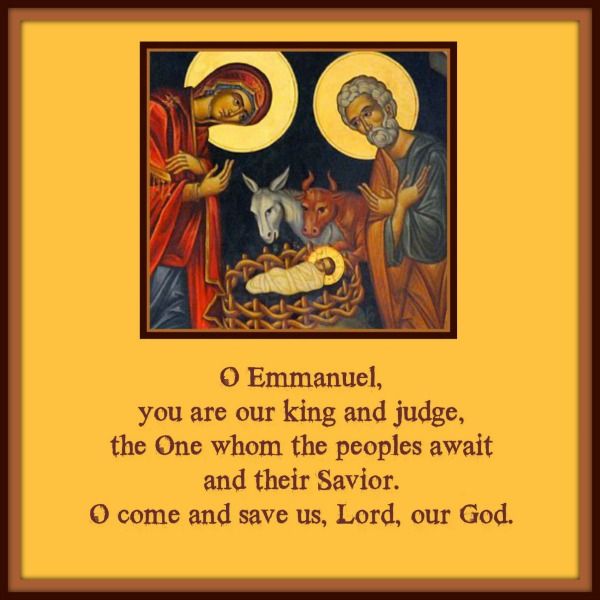 January 2, 2021Facebook LivestreamEpiscopal Church of the NativitySan Rafael, CaliforniaThe church on the hill in Lucas ValleyMerry Christmas and Peace to you!The Rev. Rebecca Morehouse, Deacon PresidingThe Rev. Kirsten Snow Spalding, RectorThe Rev. Scott Sinclair, Assisting PriestThe Rev. Lynn Oldham Robinett, Assisting PriestOpening Hymn Once in royal David's city (Irby) (H 102)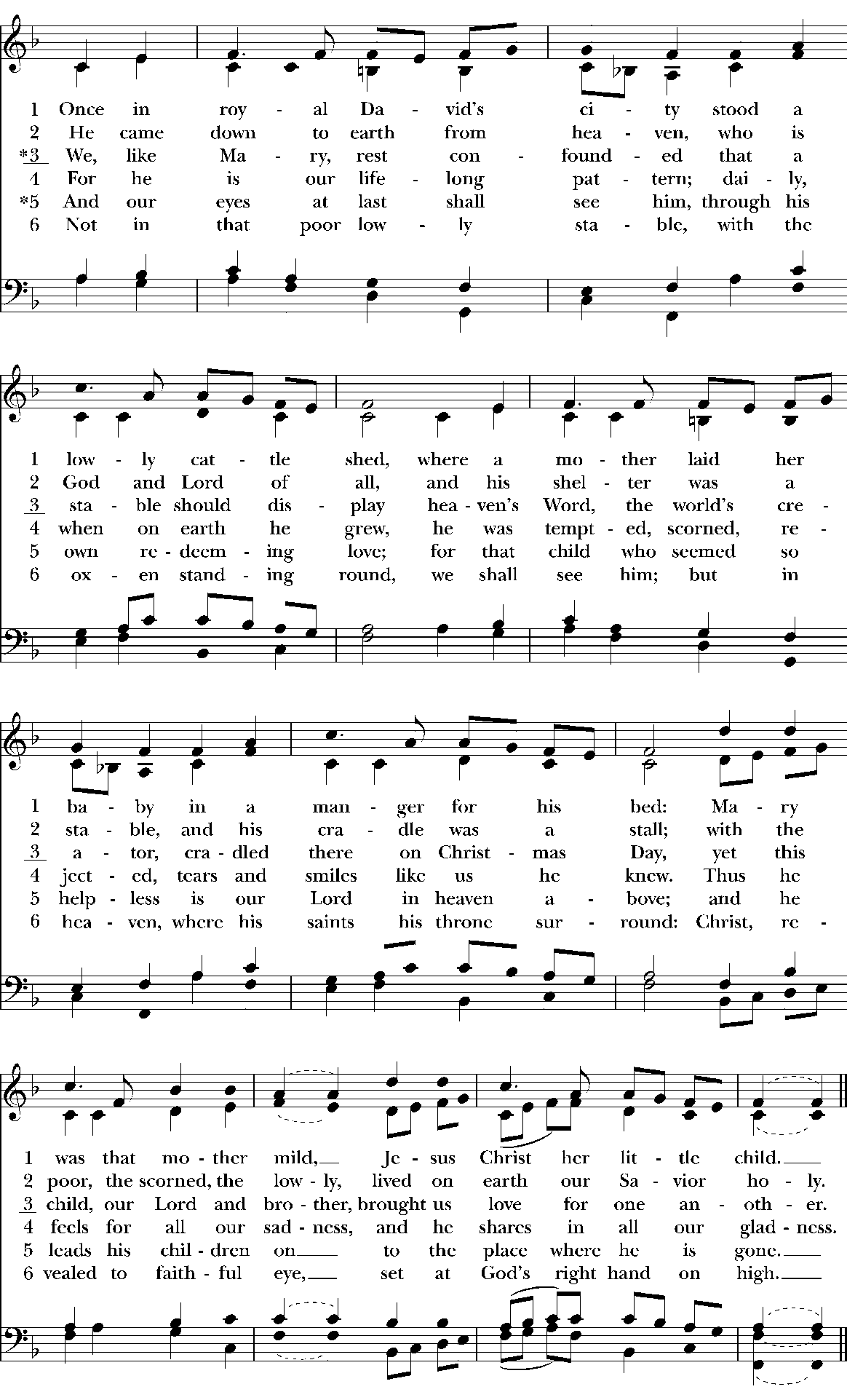 Bidding Prayer 				The Rev. Rebecca Morehouse, presidingDear People of God: In this Christmas Season, let it be our duty and delight to hear once more the message of the Angels, to go to Bethlehem and see the Son of God lying in a manger.Let us hear and heed in Holy Scripture the story of God’s loving purpose from the time of our rebellion against him until the glorious redemption brought to us by his holy Child Jesus, and let us make this place glad with our carols of praise.But first, let us pray for the needs of his whole world, for peace and justice on earth, for the unity and mission of the Church for which he died, and especially for his Church in our country and in this city.And because he particularly loves them, let us remember in his name the poor and helpless, the cold, the hungry and the oppressed, the sick and those who mourn, the lonely and unloved, the aged and little children, as well as all those who do not know and love the Lord Jesus Christ. Finally, let us remember before God his pure and lowly Mother, and that whole multitude which no one can number, whose hope was in the Word made flesh, and with whom, in Jesus, we are one for evermore. And now, to gather up all these petitions, let us pray in the words which Christ himself has taught us, saying:The Lord’s Prayer Officiant and PeopleOur Father, who art in heaven,hallowed be thy Name,thy kingdom come,thy will be done, on earth as it is in heaven.Give us this day our daily bread.And forgive us our trespasses,as we forgive those who trespass against us.And lead us not into temptation,but deliver us from evil.For thine is the kingdom,and the power, and the glory,forever and ever. Amen.Collect Officiant The Almighty God bless us with his grace; Christ give us the joys of everlasting life; and to the fellowship of the citizens above, may the King of Angels bring us all. Amen.The Lessons First Reading: Genesis 2:4b-9,15-25 			Reader 	Kim BromleyThe people sit.A Reading from the book of Genesis.4These are the generations of the heavens and the earth when they were created.
In the day that the Lord GOD made the earth and the heavens, 5when no plant of the field was yet in the earth and no herb of the field had yet sprung up — for the Lord GOD had not caused it to rain upon the earth, and there was no one to till the ground; 6but a stream would rise from the earth, and water the whole face of the ground — 7then the Lord GOD formed man from the dust of the ground, and breathed into his nostrils the breath of life; and the man became a living being. 8And the Lord GOD planted a garden in Eden, in the east; and there he put the man whom he had formed. 9Out of the ground the Lord GOD made to grow every tree that is pleasant to the sight and good for food, the tree of life also in the midst of the garden, and the tree of the knowledge of good and evil.
15The Lord GOD took the man and put him in the garden of Eden to till it and keep it. 16And the Lord GOD commanded the man, "You may freely eat of every tree of the garden; 17but of the tree of the knowledge of good and evil you shall not eat, for in the day that you eat of it you shall die."
18Then the Lord GOD said, "It is not good that the man should be alone; I will make him a helper as his partner." 19So out of the ground the Lord GOD formed every animal of the field and every bird of the air, and brought them to the man to see what he would call them; and whatever the man called every living creature, that was its name. 20The man gave names to all cattle, and to the birds of the air, and to every animal of the field; but for the man there was not found a helper as his partner. 21So the Lord GOD caused a deep sleep to fall upon the man, and he slept; then he took one of his ribs and closed up its place with flesh. 22And the rib that the Lord GOD had taken from the man he made into a woman and brought her to the man. 23Then the man said,
 "This at last is bone of my bones
 and flesh of my flesh;
 this one shall be called Woman,
 for out of Man this one was taken."
24Therefore a man leaves his father and his mother and clings to his wife, and they become one flesh. 25And the man and his wife were both naked, and were not ashamed.Silence may follow.Hymn  O come, O come, Emmanuel (Veni, veni, Emmanuel) (H 56)  v.1-2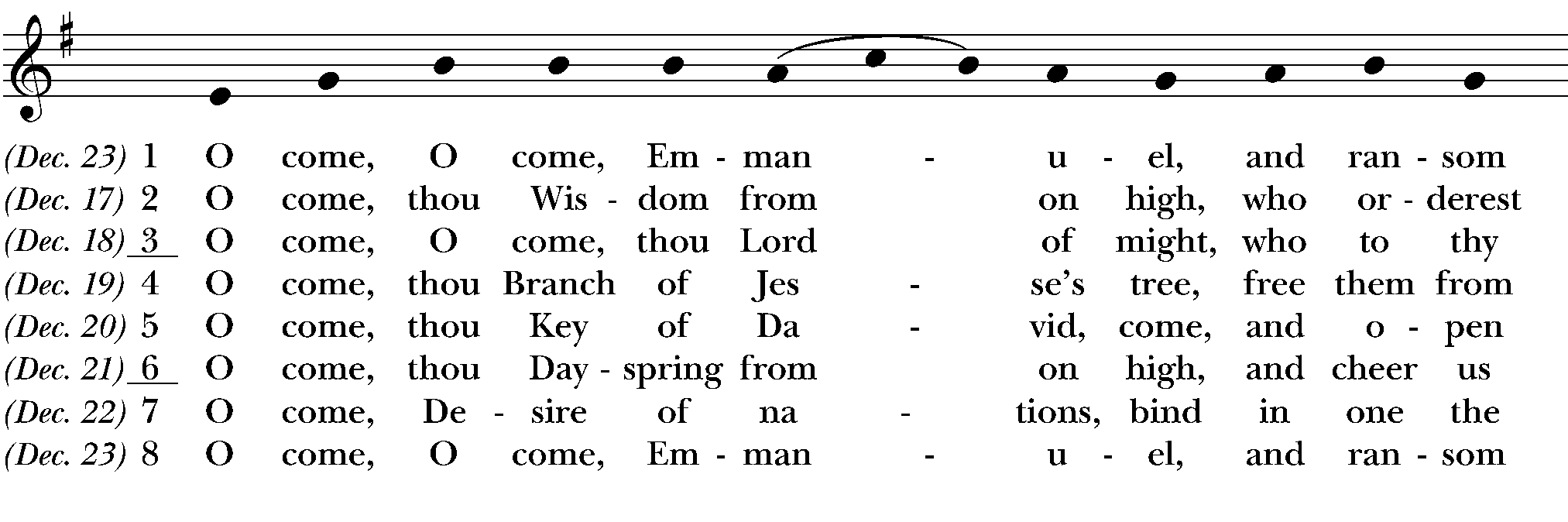 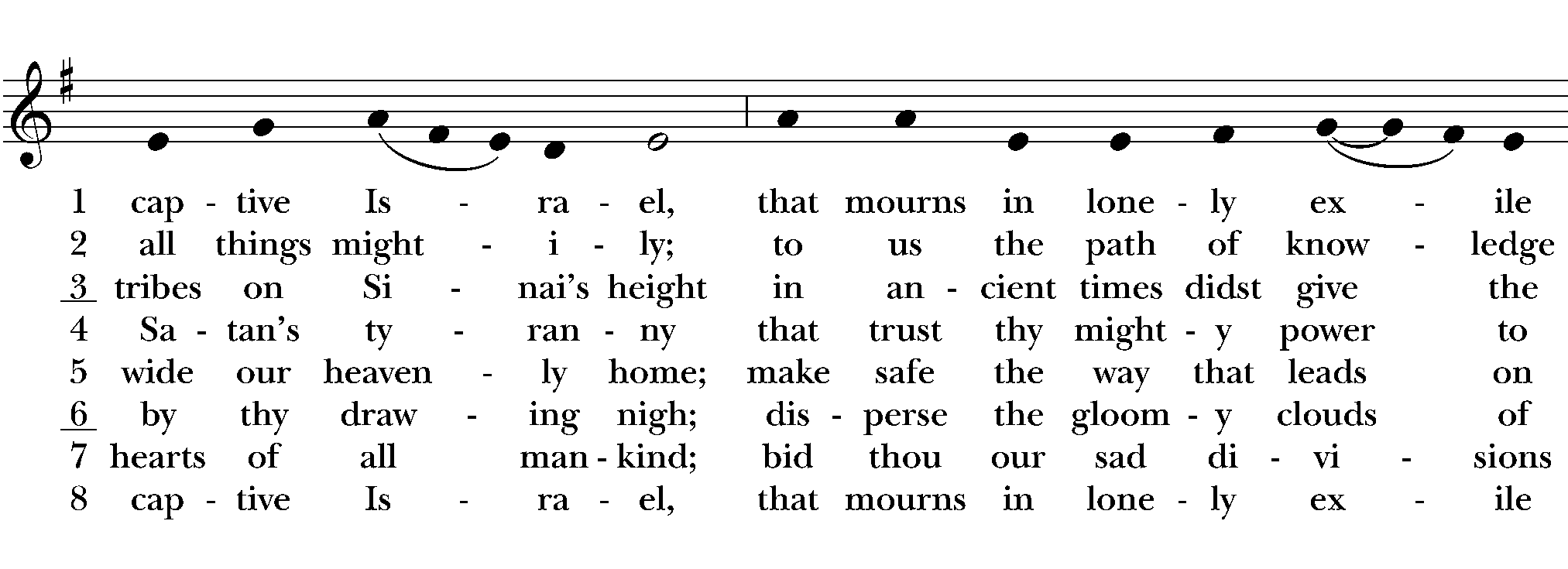 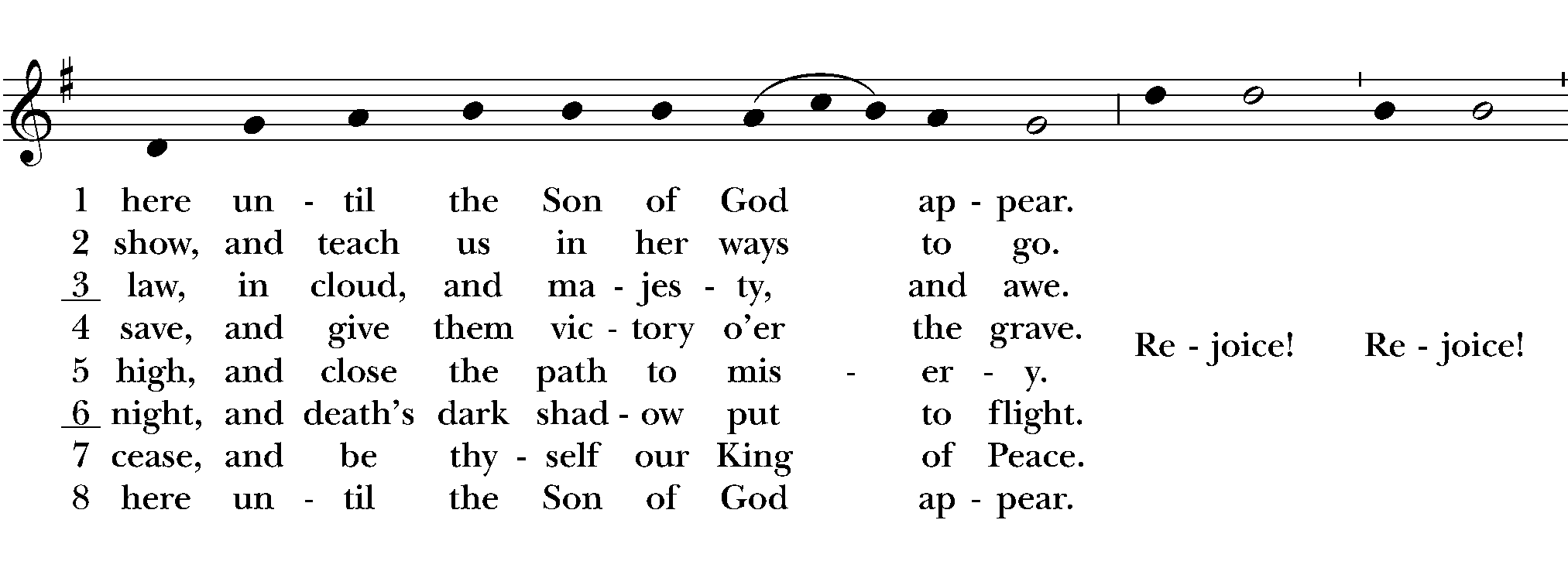 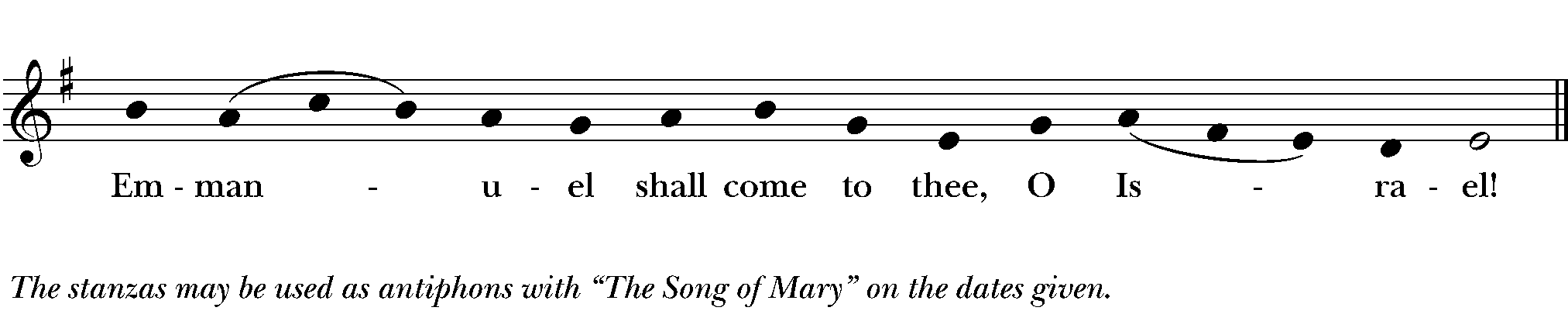 Second Reading: Genesis 3:1-15		Reader 	Amanda CairoThe people sit.A Reading from the book of Genesis.1Now the serpent was more crafty than any other wild animal that the LORD God had made. He said to the woman, "Did God say, 'You shall not eat from any tree in the garden'?" 2The woman said to the serpent, "We may eat of the fruit of the trees in the garden; 3but God said, 'You shall not eat of the fruit of the tree that is in the middle of the garden, nor shall you touch it, or you shall die.'" 4But the serpent said to the woman, "You will not die; 5for God knows that when you eat of it your eyes will be opened, and you will be like God, knowing good and evil." 6So when the woman saw that the tree was good for food, and that it was a delight to the eyes, and that the tree was to be desired to make one wise, she took of its fruit and ate; and she also gave some to her husband, who was with her, and he ate. 7Then the eyes of both were opened, and they knew that they were naked; and they sewed fig leaves together and made loincloths for themselves.
8They heard the sound of the Lord GOD walking in the garden at the time of the evening breeze, and the man and his wife hid themselves from the presence of the Lord GOD among the trees of the garden. 9But the Lord GOD called to the man, and said to him, "Where are you?" 10He said, "I heard the sound of you in the garden, and I was afraid, because I was naked; and I hid myself." 11He said, "Who told you that you were naked? Have you eaten from the tree of which I commanded you not to eat?" 12The man said, "The woman whom you gave to be with me, she gave me fruit from the tree, and I ate." 13Then the Lord GOD said to the woman, "What is this that you have done?" The woman said, "The serpent tricked me, and I ate." 14The Lord GOD said to the serpent,
 "Because you have done this,
 cursed are you among all animals
 and among all wild creatures;
 upon your belly you shall go,
 and dust you shall eat
 all the days of your life.
 15I will put enmity between you and the woman,
 and between your offspring and hers;
 he will strike your head,
 and you will strike his heel."Silence may follow.Hymn Star-Child, earth-Child (Star-Child ) (VF 35)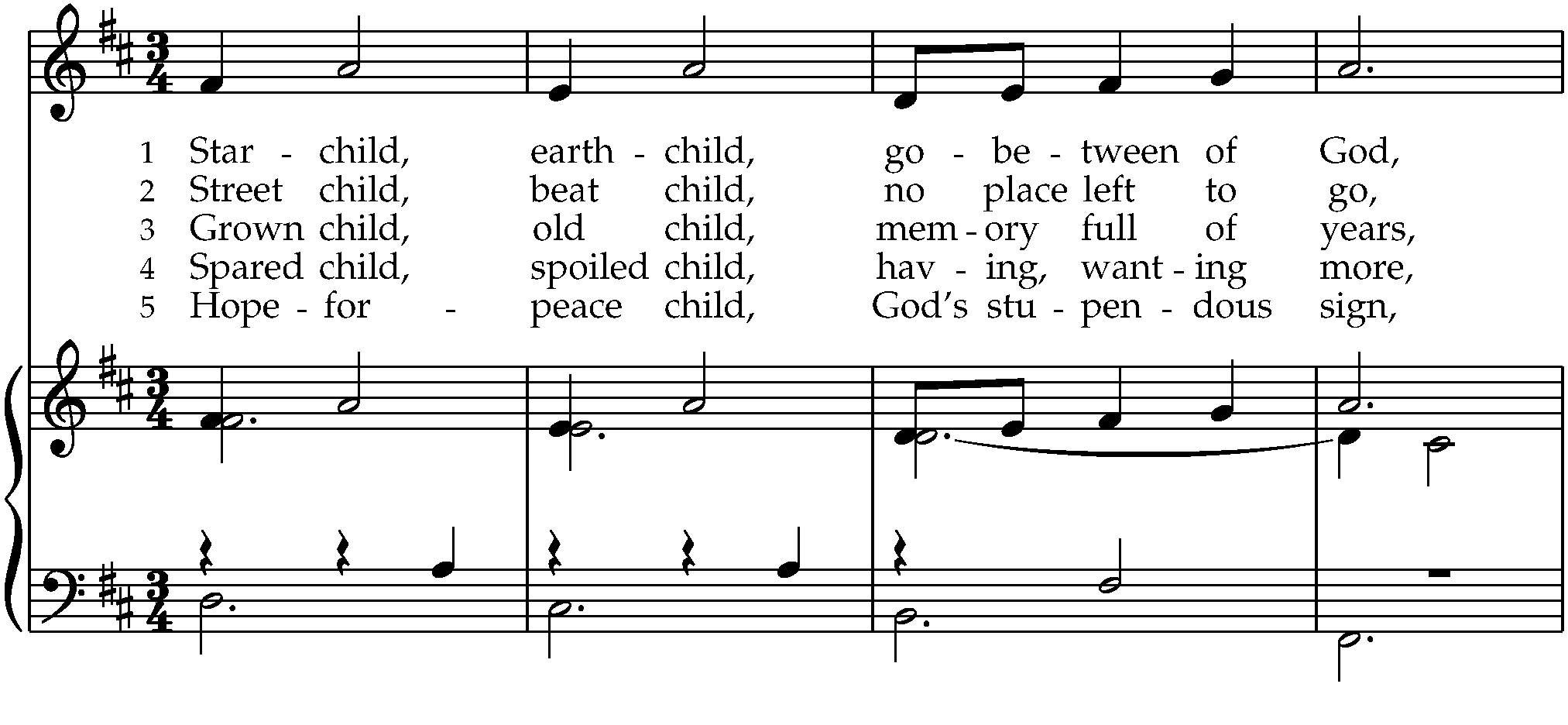 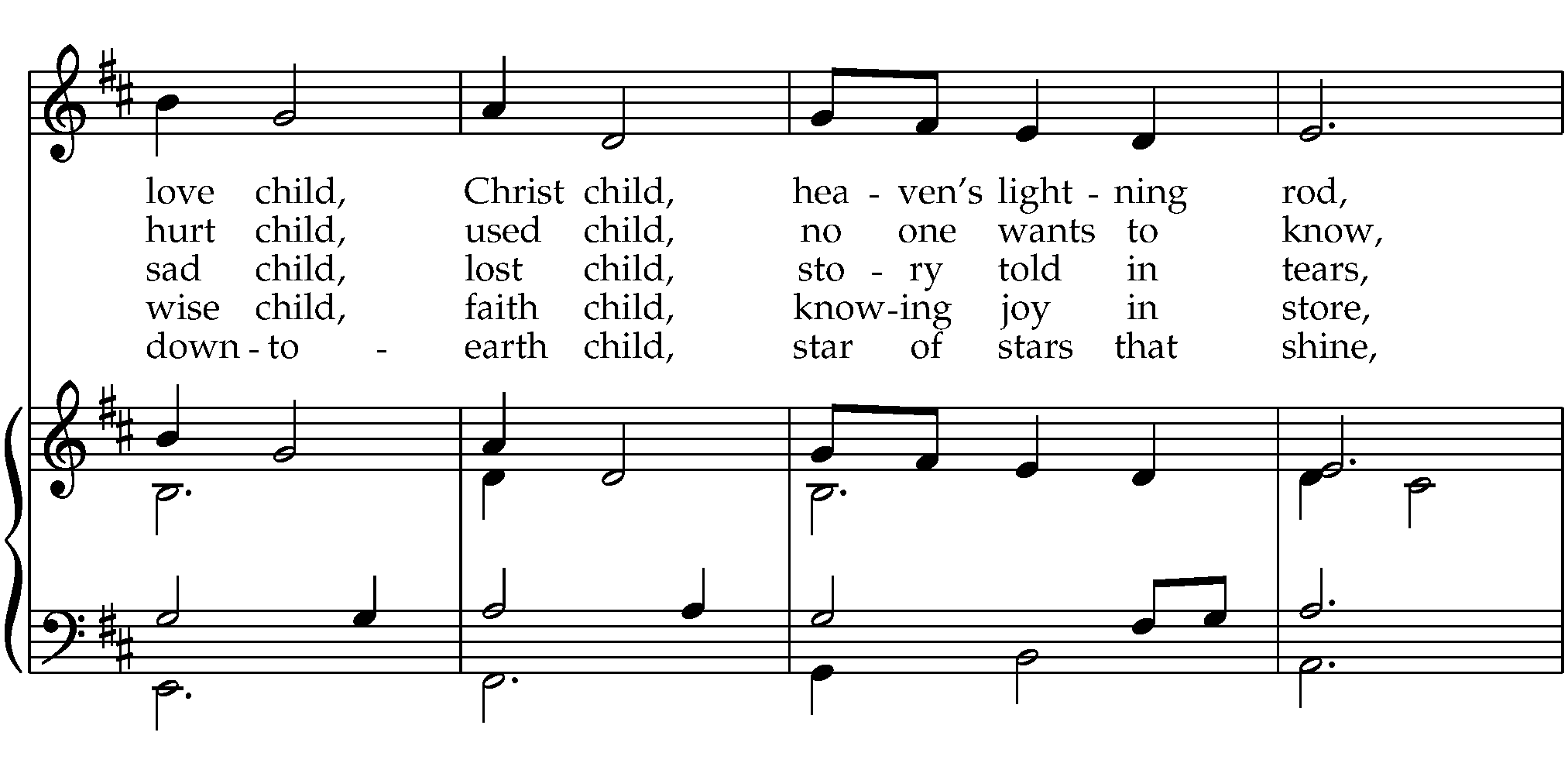 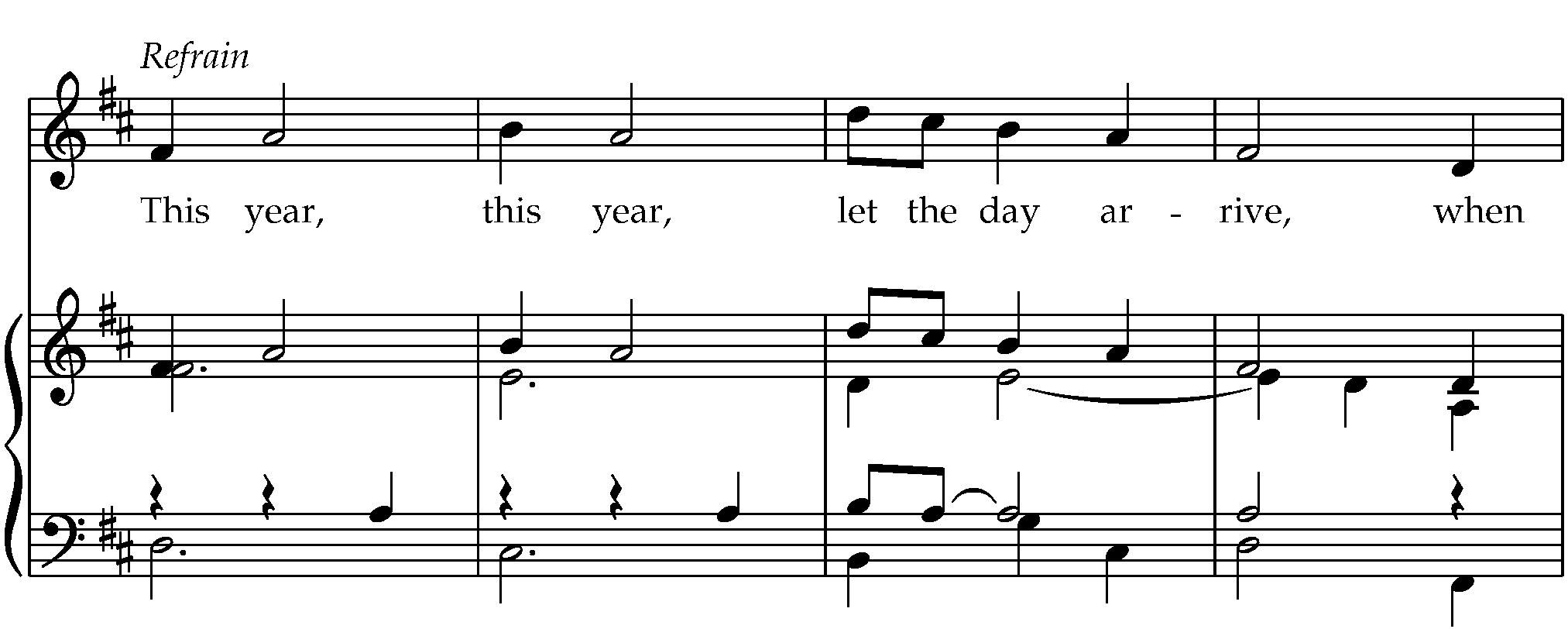 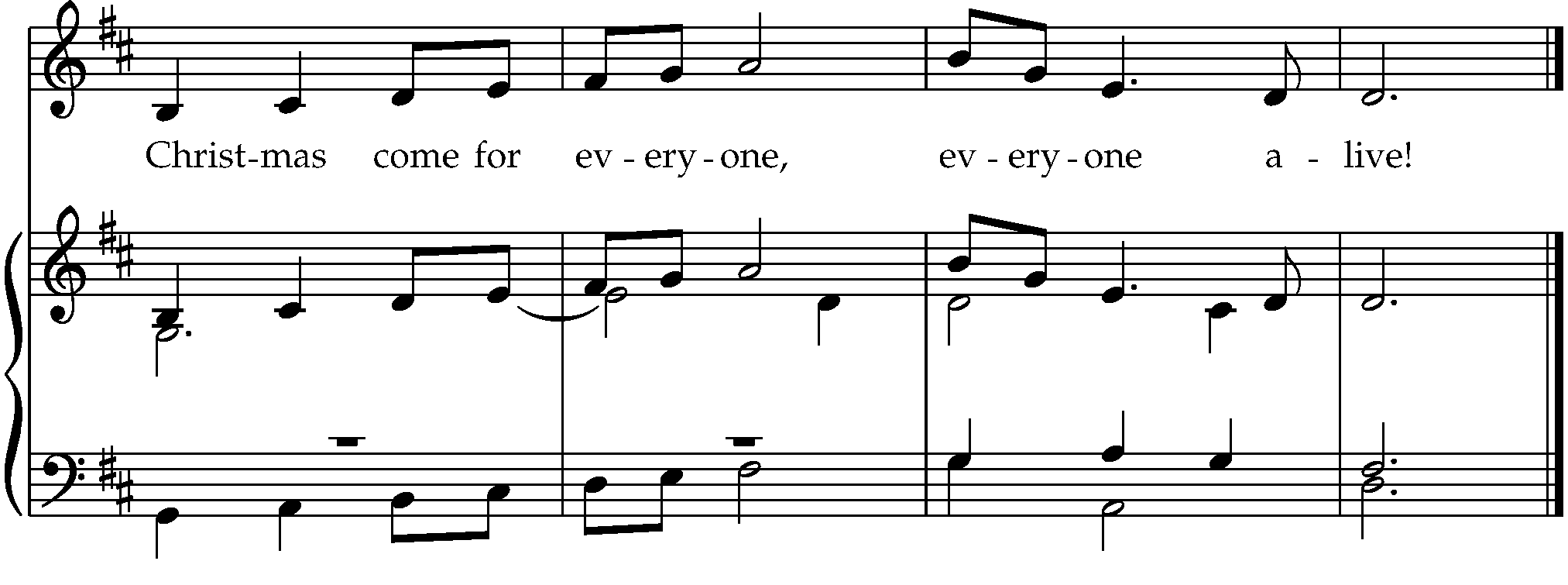 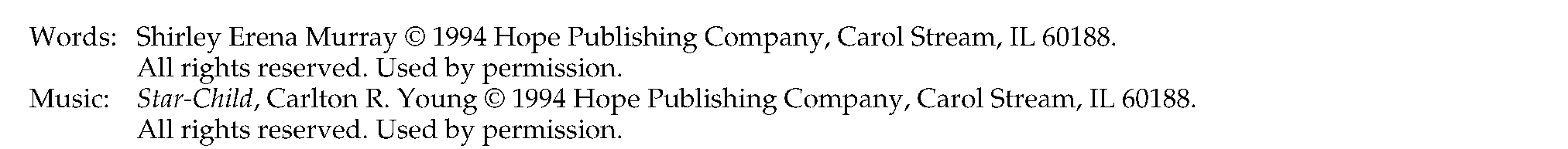 Third Reading: Isaiah 40:1-11 			Reader 	Doyle CrosbyThe people sit.A Reading from the prophet Isaiah.1Comfort, O comfort my people,
 says your God.
 2Speak tenderly to Jerusalem,
 and cry to her
 that she has served her term,
 that her penalty is paid,
 that she has received from the LORD's hand
 double for all her sins.
 3A voice cries out:
 "In the wilderness prepare the way of the LORD,
 make straight in the desert a highway for our God.
 4Every valley shall be lifted up,
 and every mountain and hill be made low;
 the uneven ground shall become level,
 and the rough places a plain.
 5Then the glory of the LORD shall be revealed,
 and all people shall see it together,
 for the mouth of the LORD has spoken."
 6A voice says, "Cry out!"
 And I said, "What shall I cry?"
 All people are grass,
 their constancy is like the flower of the field.
 7The grass withers, the flower fades,
 when the breath of the LORD blows upon it;
 surely the people are grass.
 8The grass withers, the flower fades;
 but the word of our God will stand forever.
 9Get you up to a high mountain,
 O Zion, herald of good tidings; 
 lift up your voice with strength,
 O Jerusalem, herald of good tidings, 
 lift it up, do not fear;
 say to the cities of Judah,
 "Here is your God!"
 10See, the Lord GOD comes with might,
 and his arm rules for him;
 his reward is with him,
 and his recompense before him.
 11He will feed his flock like a shepherd;
 he will gather the lambs in his arms,
 and carry them in his bosom,
 and gently lead the mother sheep.Silence may follow.Hymn Comfort, comfort ye my people (Psalm 42) (H 67)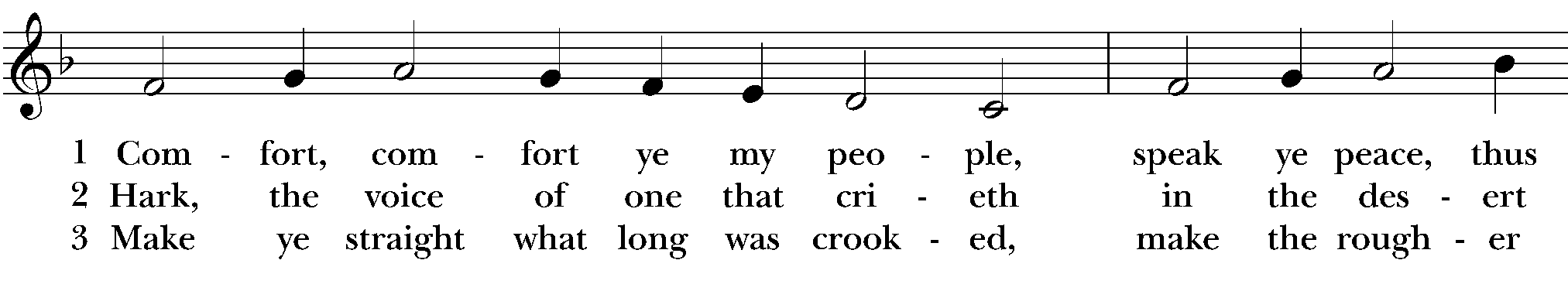 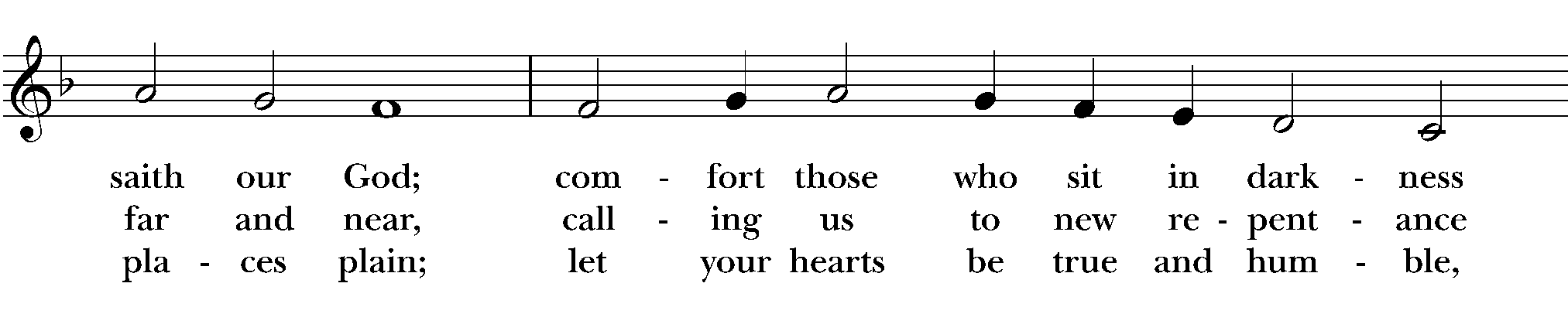 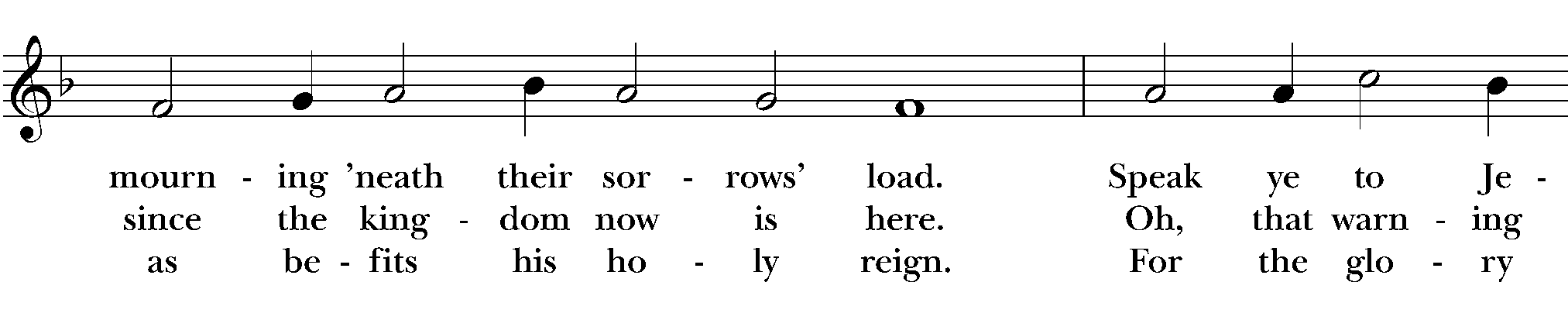 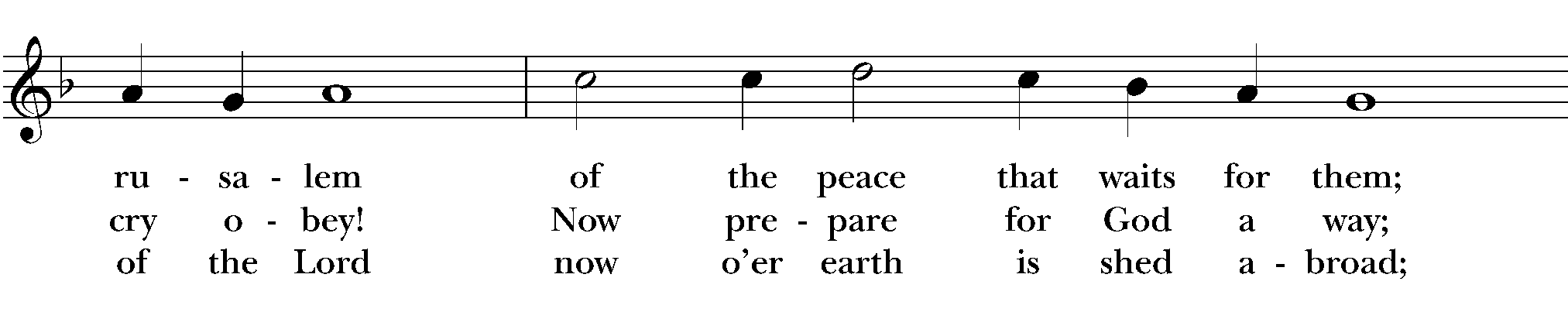 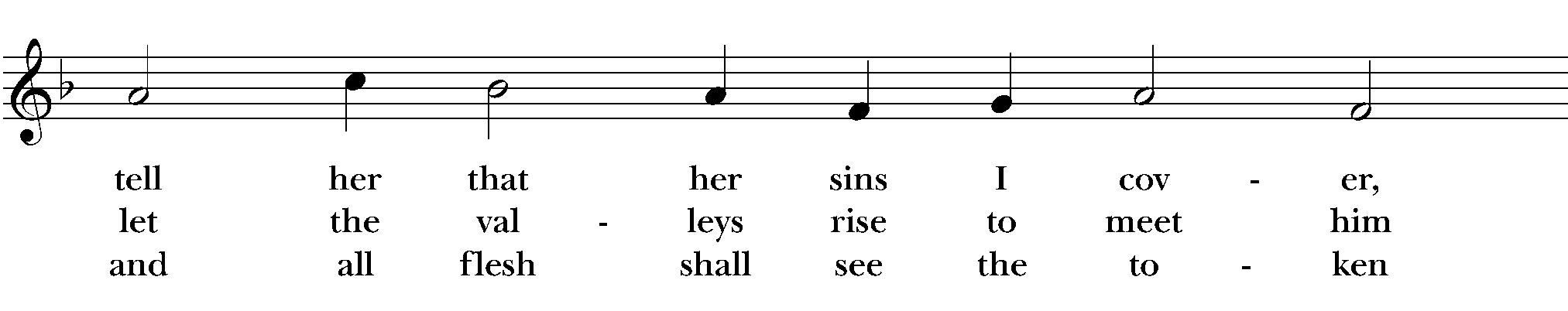 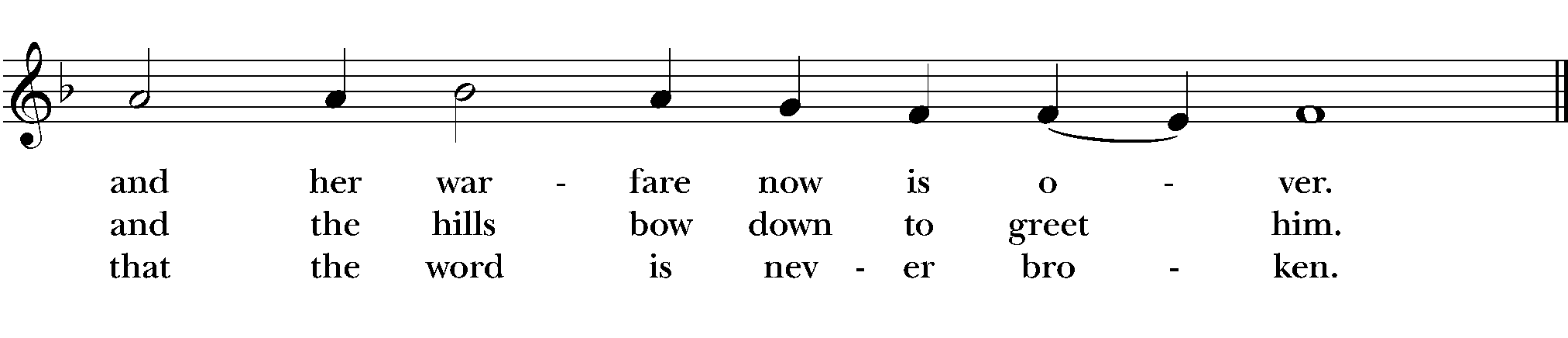 Fourth Reading: . Isaiah 7:10-15 			Reader Barbara BraithwaiteThe reading may be announced:A reading from the Prophet Isaiah. 10Again the LORD spoke to Ahaz, saying, 11Ask a sign of the LORD your God; let it be deep as Sheol or high as heaven. 12But Ahaz said, I will not ask, and I will not put the LORD to the test. 13Then Isaiah said: "Hear then, O house of David! Is it too little for you to weary mortals, that you weary my God also? 14Therefore the LORD himself will give you a sign. Look, the young woman is with child and shall bear a son, and shall name him Immanuel. 15He shall eat curds and honey by the time he knows how to refuse the evil and choose the good. Hymn  O come, O come, Emmanuel (Veni, veni, Emmanuel) (H 56)   v. 7-8Fifth Reading:  Luke 1:26-58 				Reader		Jean HeineThe reading may be announced:A reading from Luke. 26In the sixth month the angel Gabriel was sent by God to a town in Galilee called Nazareth, 27to a virgin engaged to a man whose name was Joseph, of the house of David. The virgin's name was Mary. 28And he came to her and said, "Greetings, favored one! The Lord is with you." 29But she was much perplexed by his words and pondered what sort of greeting this might be. 30The angel said to her, "Do not be afraid, Mary, for you have found favor with God. 31And now, you will conceive in your womb and bear a son, and you will name him Jesus. 32He will be great, and will be called the Son of the Most High, and the Lord God will give to him the throne of his ancestor David. 33He will reign over the house of Jacob forever, and of his kingdom there will be no end." 34Mary said to the angel, "How can this be, since I am a virgin?" 35The angel said to her, "The Holy Spirit will come upon you, and the power of the Most High will overshadow you; therefore the child to be born will be holy; he will be called Son of God. 36And now, your relative Elizabeth in her old age has also conceived a son; and this is the sixth month for her who was said to be barren. 37For nothing will be impossible with God." 38Then Mary said, "Here am I, the servant of the Lord; let it be with me according to your word." Then the angel departed from her.
39In those days Mary set out and went with haste to a Judean town in the hill country, 40where she entered the house of Zechariah and greeted Elizabeth. 41When Elizabeth heard Mary's greeting, the child leaped in her womb. And Elizabeth was filled with the Holy Spirit 42and exclaimed with a loud cry, "Blessed are you among women, and blessed is the fruit of your womb. 43And why has this happened to me, that the mother of my Lord comes to me? 44For as soon as I heard the sound of your greeting, the child in my womb leaped for joy. 45And blessed is she who believed that there would be a fulfillment of what was spoken to her by the Lord."
46And Mary said,
 "My soul magnifies the Lord,
 47and my spirit rejoices in God my Savior,
 48for he has looked with favor on the lowliness of his servant.
 Surely, from now on all generations will call me blessed;
 49for the Mighty One has done great things for me,
 and holy is his name.
 50His mercy is for those who fear him
 from generation to generation.
 51He has shown strength with his arm;
 he has scattered the proud in the thoughts of their hearts.
 52He has brought down the powerful from their thrones,
 and lifted up the lowly;
 53he has filled the hungry with good things,
 and sent the rich away empty.
 54He has helped his servant Israel,
 in remembrance of his mercy,
 55according to the promise he made to our ancestors,
 to Abraham and to his descendants forever."
56And Mary remained with her about three months and then returned to her home.
57Now the time came for Elizabeth to give birth, and she bore a son. 58Her neighbors and relatives heard that the Lord had shown his great mercy to her, and they rejoiced with her.Hymn Come, thou long-expected Jesus (Stuttgart) (H 66)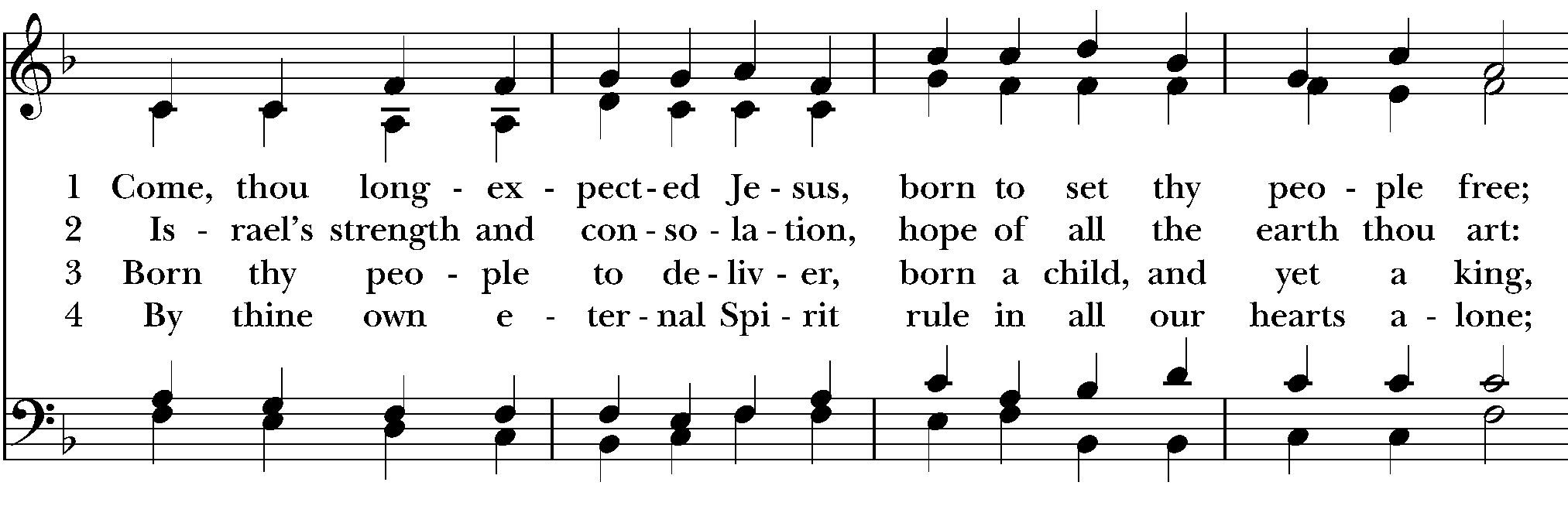 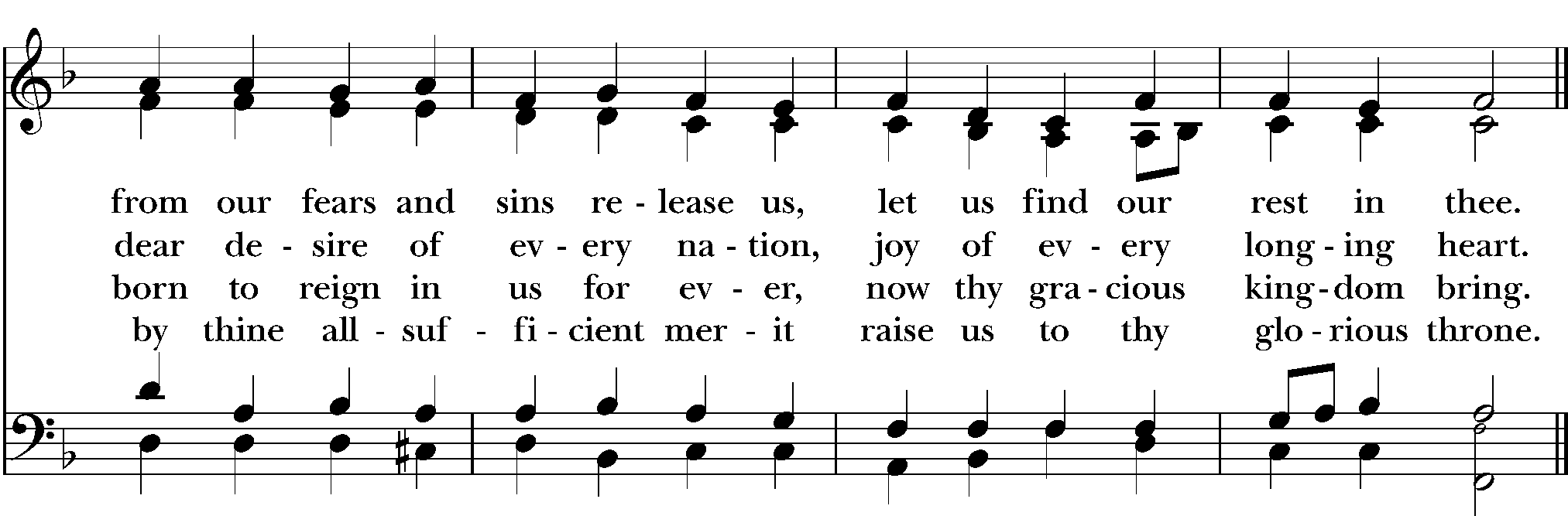 Sixth Reading: Luke 1:57-80 				Reader    The Rev. Kirsten SpaldingThe reading may be announced:A reading from Luke. 57Now the time came for Elizabeth to give birth, and she bore a son. 58Her neighbors and relatives heard that the Lord had shown his great mercy to her, and they rejoiced with her.
59On the eighth day they came to circumcise the child, and they were going to name him Zechariah after his father. 60But his mother said, "No; he is to be called John." 61They said to her, "None of your relatives has this name." 62Then they began motioning to his father to find out what name he wanted to give him. 63He asked for a writing tablet and wrote, "His name is John." And all of them were amazed. 64Immediately his mouth was opened and his tongue freed, and he began to speak, praising God. 65Fear came over all their neighbors, and all these things were talked about throughout the entire hill country of Judea. 66All who heard them pondered them and said, "What then will this child become?" For, indeed, the hand of the Lord was with him.
67Then his father Zechariah was filled with the Holy Spirit and spoke this prophecy:
 68"Blessed be the Lord God of Israel,
 for he has looked favorably on his people and redeemed them.
 69He has raised up a mighty savior for us
 in the house of his servant David,
 70as he spoke through the mouth of his holy prophets from of old,
 71that we would be saved from our enemies and from the hand of all who hate us.
 72Thus he has shown the mercy promised to our ancestors,
 and has remembered his holy covenant,
 73the oath that he swore to our ancestor Abraham,
 to grant us 74that we, being rescued from the hands of our enemies,
 might serve him without fear, 75in holiness and righteousness
 before him all our days.
 76And you, child, will be called the prophet of the Most High;
 for you will go before the Lord to prepare his ways,
 77to give knowledge of salvation to his people
 by the forgiveness of their sins.
 78By the tender mercy of our God,
 the dawn from on high will break upon us,
 79to give light to those who sit in darkness and in the shadow of death,
 to guide our feet into the way of peace."
80The child grew and became strong in spirit, and he was in the wilderness until the day he appeared publicly to Israel.Hymn Hark! the herald angels sing (Mendelssohn) (H 87)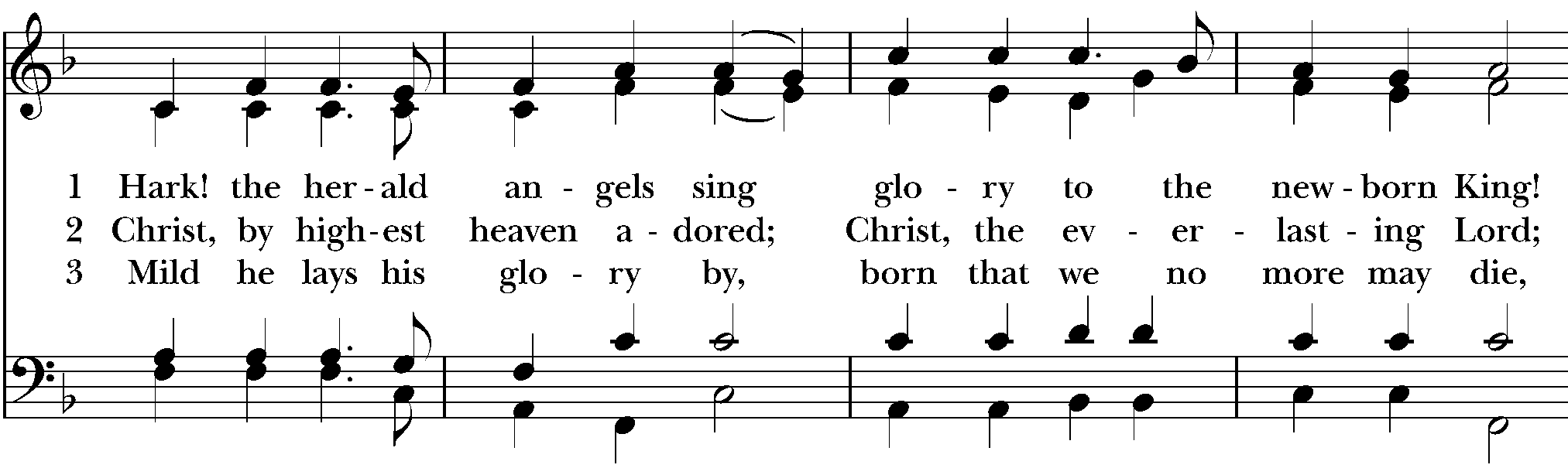 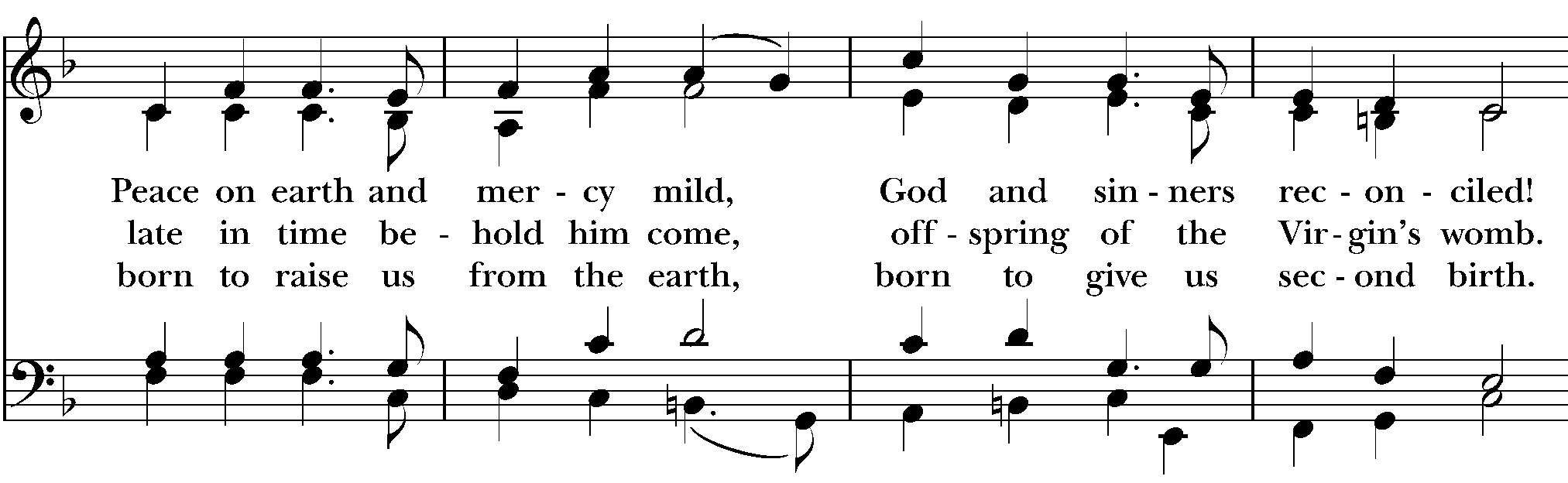 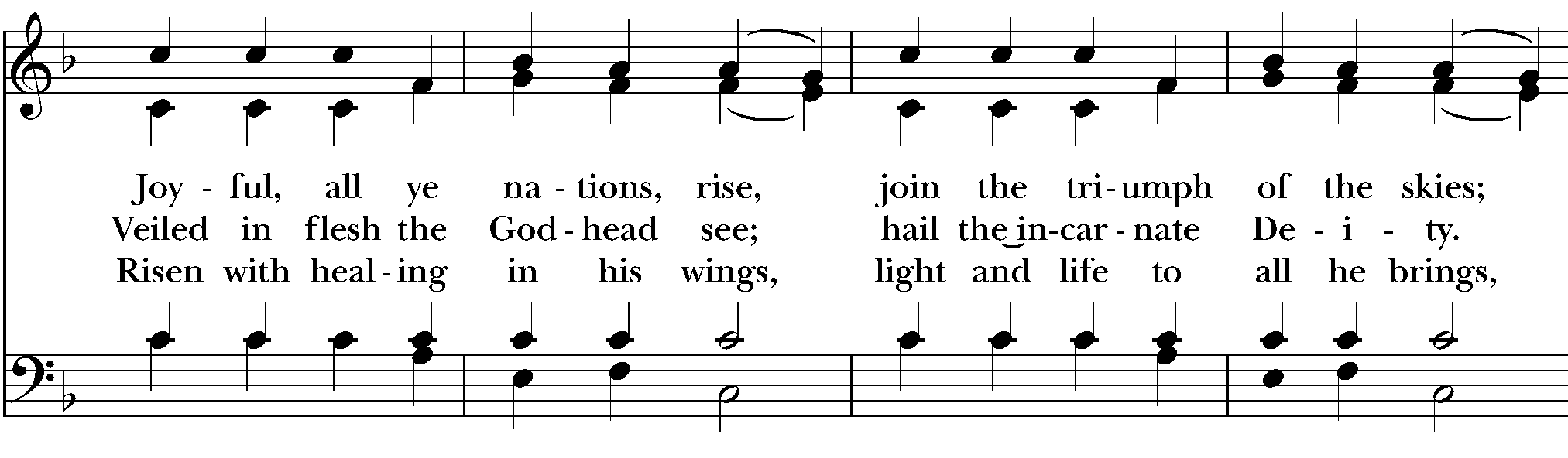 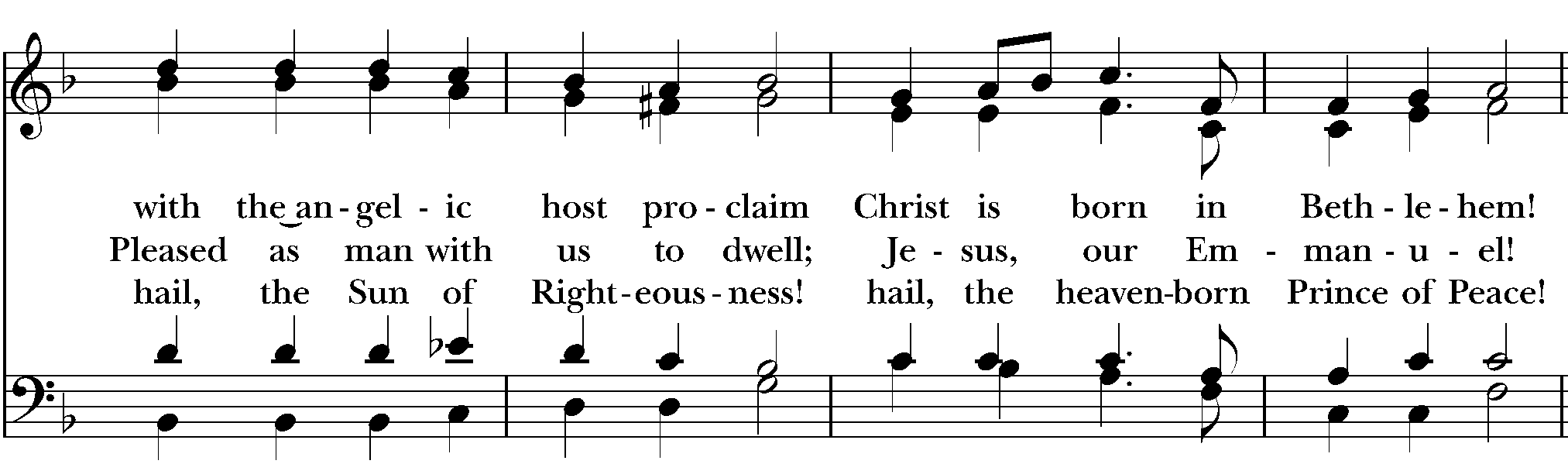 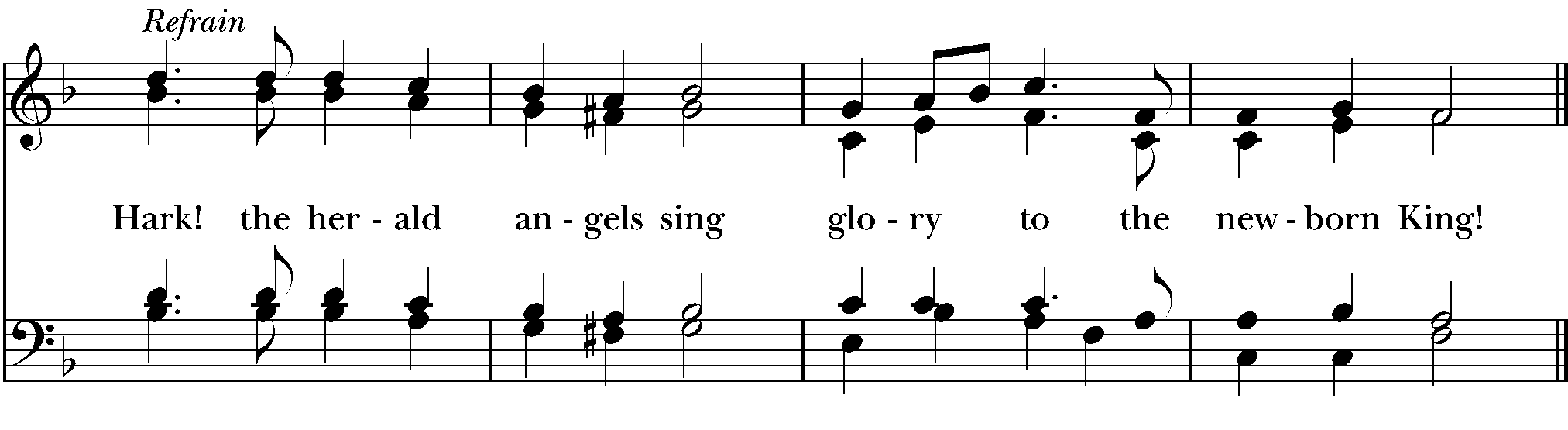 Seventh Reading: Luke 2:1-20			Reader  	Jean WalkerThe reading may be announced:A reading from Luke. 1In those days a decree went out from Emperor Augustus that all the world should be registered. 2This was the first registration and was taken while Quirinius was governor of Syria. 3All went to their own towns to be registered. 4Joseph also went from the town of Nazareth in Galilee to Judea, to the city of David called Bethlehem, because he was descended from the house and family of David. 5He went to be registered with Mary, to whom he was engaged and who was expecting a child. 6While they were there, the time came for her to deliver her child. 7And she gave birth to her firstborn son and wrapped him in bands of cloth, and laid him in a manger, because there was no place for them in the inn.
8In that region there were shepherds living in the fields, keeping watch over their flock by night. 9Then an angel of the Lord stood before them, and the glory of the Lord shone around them, and they were terrified. 10But the angel said to them, "Do not be afraid; for see — I am bringing you good news of great joy for all the people: 11to you is born this day in the city of David a Savior, who is the Messiah, the Lord. 12This will be a sign for you: you will find a child wrapped in bands of cloth and lying in a manger." 13And suddenly there was with the angel a multitude of the heavenly host, praising God and saying,
 14"Glory to God in the highest heaven,
 and on earth peace among those whom he favors!"
15When the angels had left them and gone into heaven, the shepherds said to one another, "Let us go now to Bethlehem and see this thing that has taken place, which the Lord has made known to us." 16So they went with haste and found Mary and Joseph, and the child lying in the manger. 17When they saw this, they made known what had been told them about this child; 18and all who heard it were amazed at what the shepherds told them. 19But Mary treasured all these words and pondered them in her heart. 20The shepherds returned, glorifying and praising God for all they had heard and seen, as it had been told them.Hymn Angels, from the realms of glory (Regent Square) (H 93)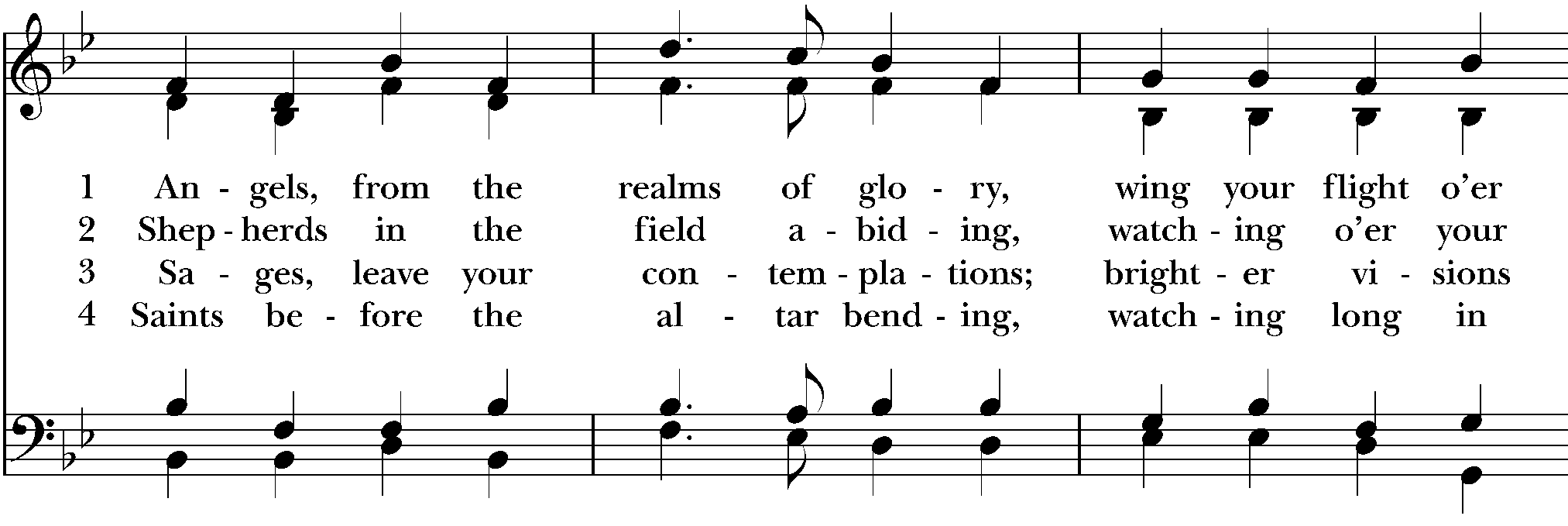 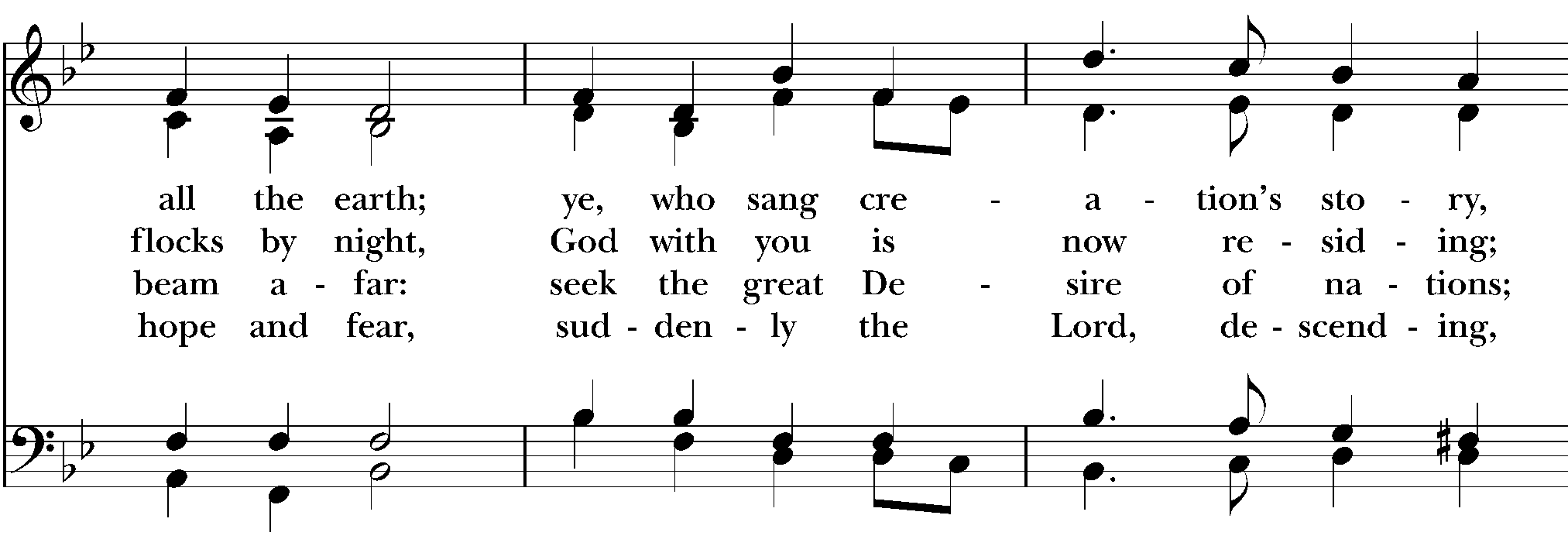 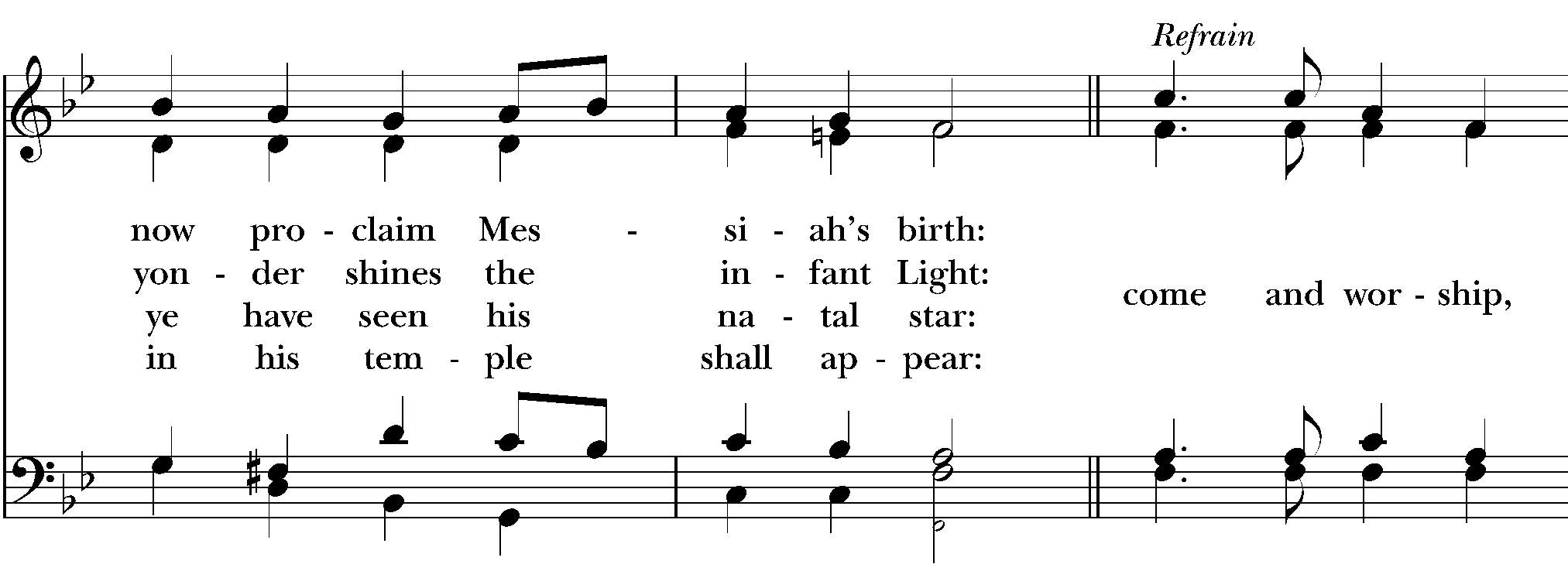 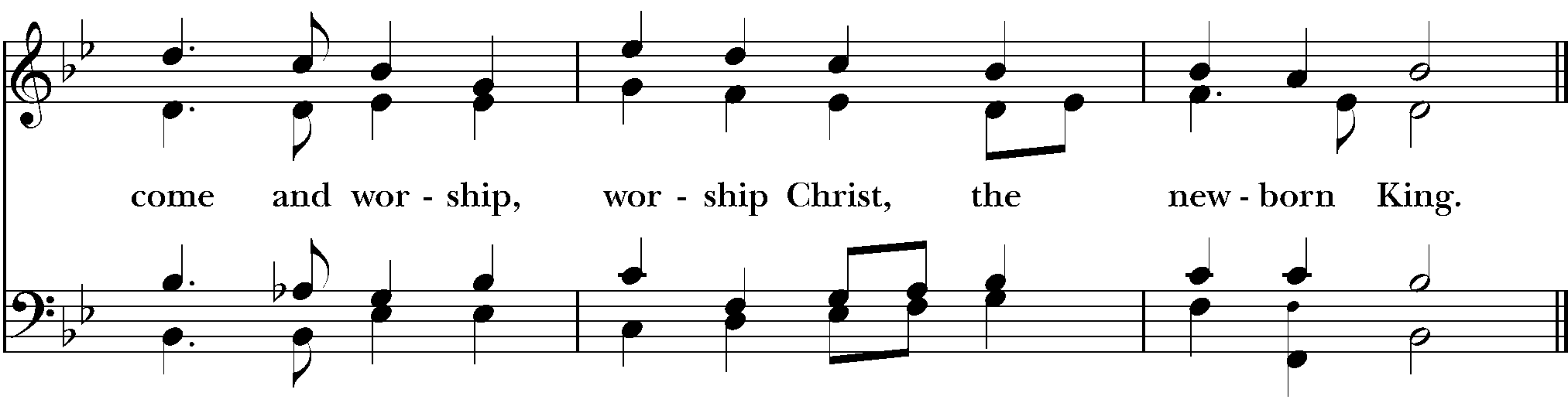 Eighth Reading: Luke 2:21-36 			Reader 	Diana SingerThe reading may be announced:A reading from Luke. 21After eight days had passed, it was time to circumcise the child; and he was called Jesus, the name given by the angel before he was conceived in the womb.
22When the time came for their purification according to the law of Moses, they brought him up to Jerusalem to present him to the Lord 23(as it is written in the law of the Lord, "Every firstborn male shall be designated as holy to the Lord"), 24and they offered a sacrifice according to what is stated in the law of the Lord, "a pair of turtledoves or two young pigeons."
25Now there was a man in Jerusalem whose name was Simeon; this man was righteous and devout, looking forward to the consolation of Israel, and the Holy Spirit rested on him. 26It had been revealed to him by the Holy Spirit that he would not see death before he had seen the Lord's Messiah. 27Guided by the Spirit, Simeon came into the temple; and when the parents brought in the child Jesus, to do for him what was customary under the law, 28Simeon took him in his arms and praised God, saying,
 29"Master, now you are dismissing your servant in peace,
 according to your word;
 30for my eyes have seen your salvation,
 31which you have prepared in the presence of all peoples,
 32a light for revelation to the Gentiles
 and for glory to your people Israel."
33And the child's father and mother were amazed at what was being said about him. 34Then Simeon blessed them and said to his mother Mary, "This child is destined for the falling and the rising of many in Israel, and to be a sign that will be opposed 35so that the inner thoughts of many will be revealed — and a sword will pierce your own soul too."
36There was also a prophet, Anna the daughter of Phanuel, of the tribe of Asher. She was of a great age, having lived with her husband seven years after her marriage, 37 then as a widow to the age of eighty-four. She never left the temple but worshiped there with fasting and prayer night and day. 38 At that moment she came, and began to praise God and to speak about the child[h] to all who were looking for the redemption of Jerusalem.Hymn What child is this, who, laid to rest (Greensleeves) (H 115)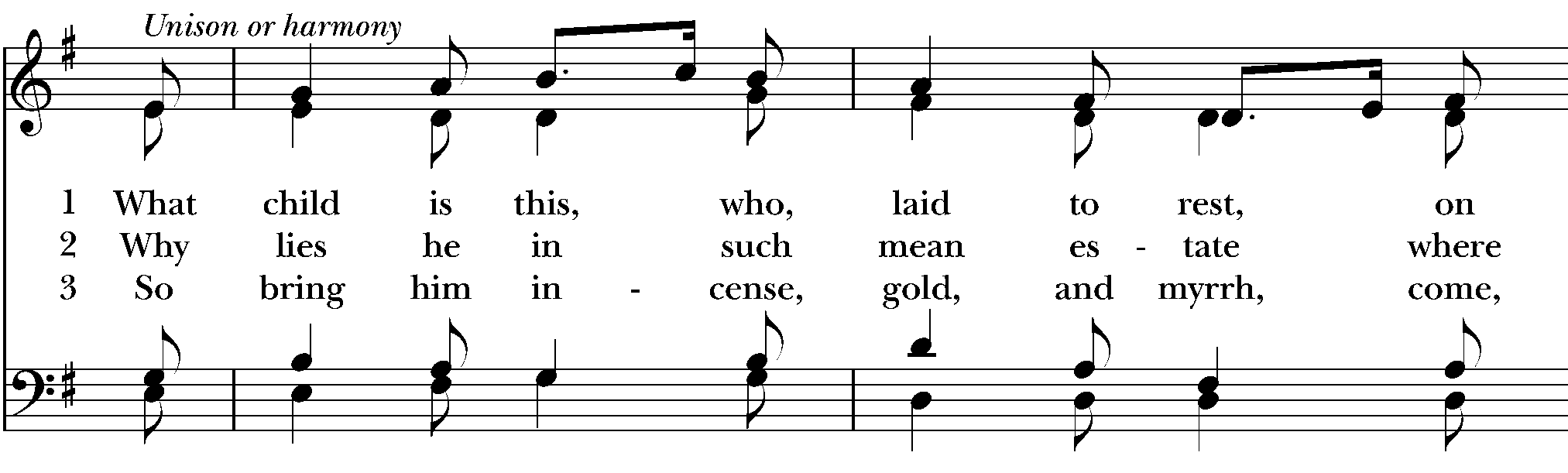 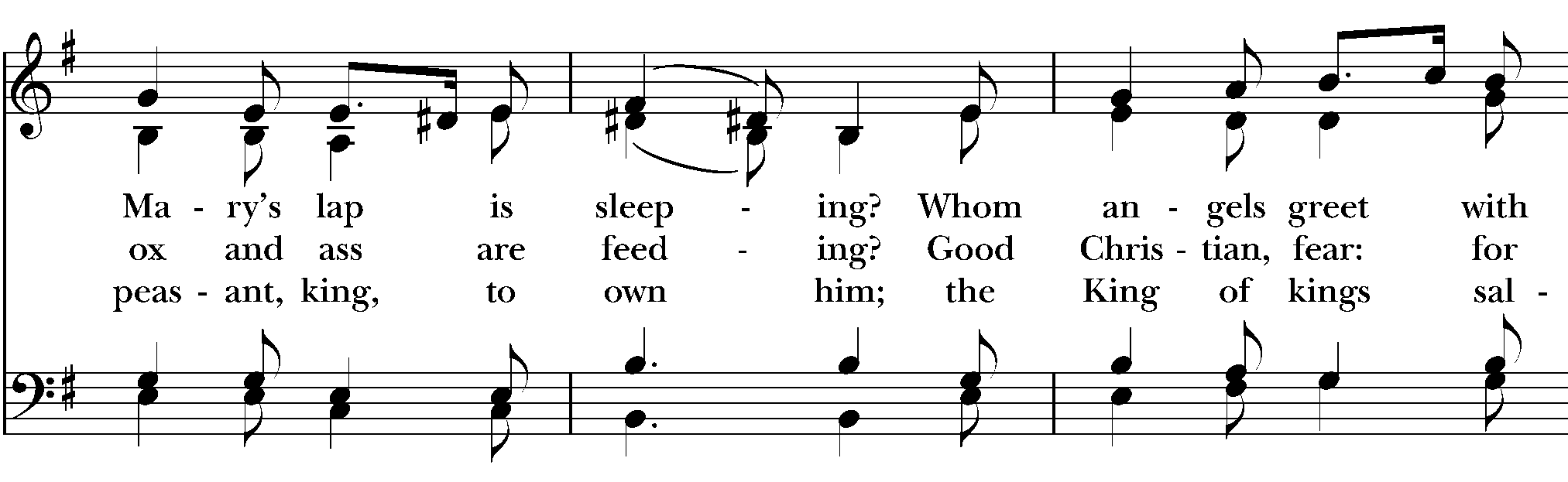 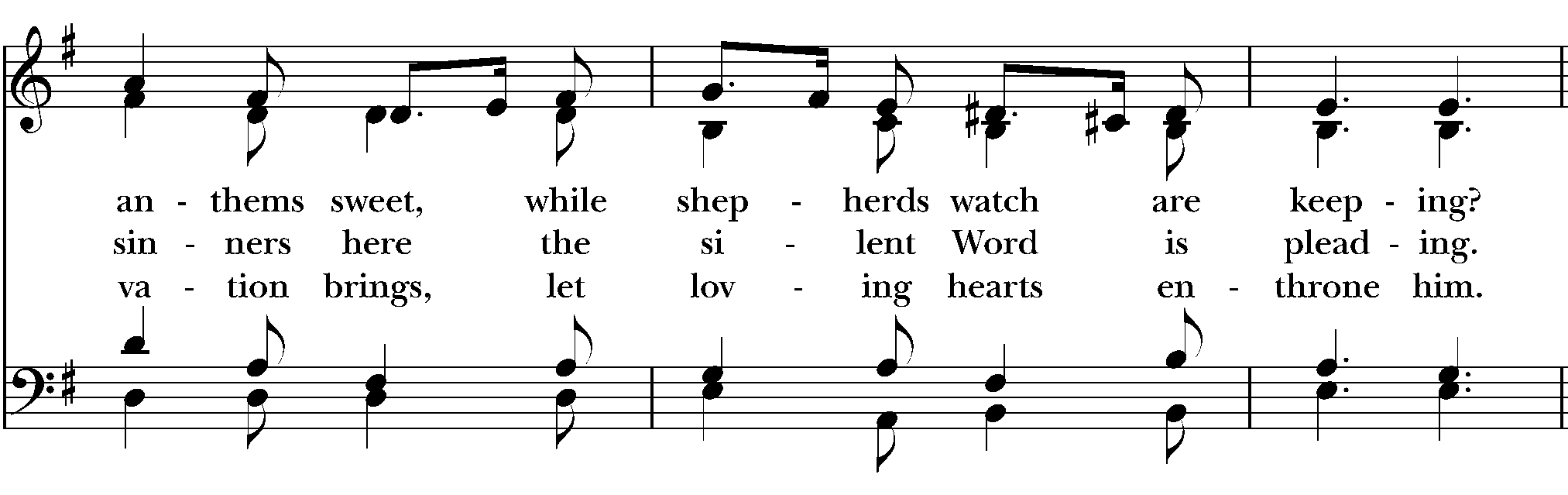 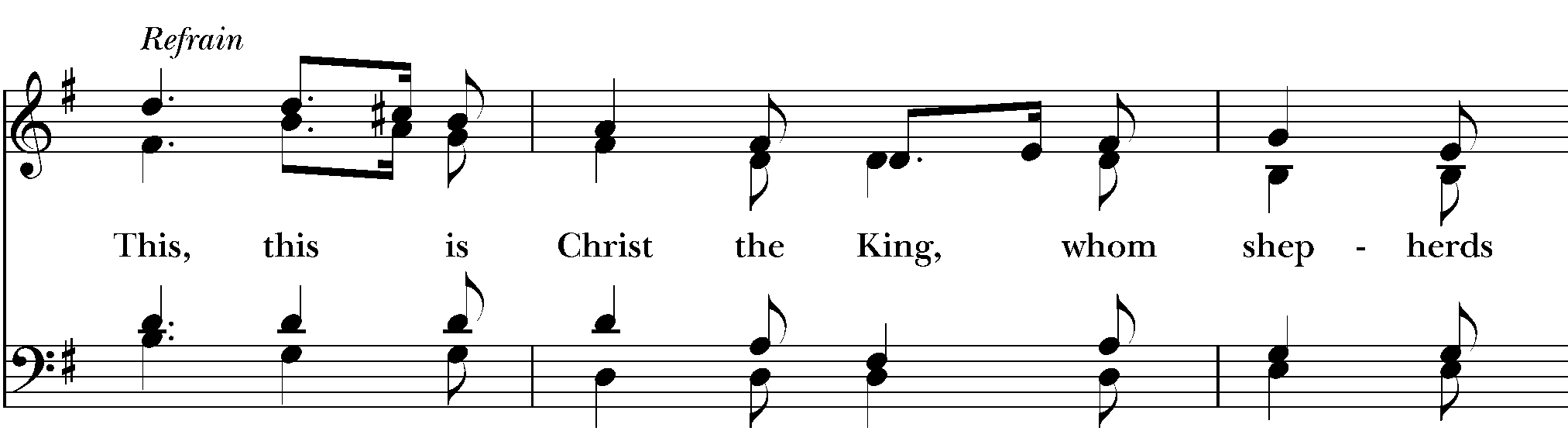 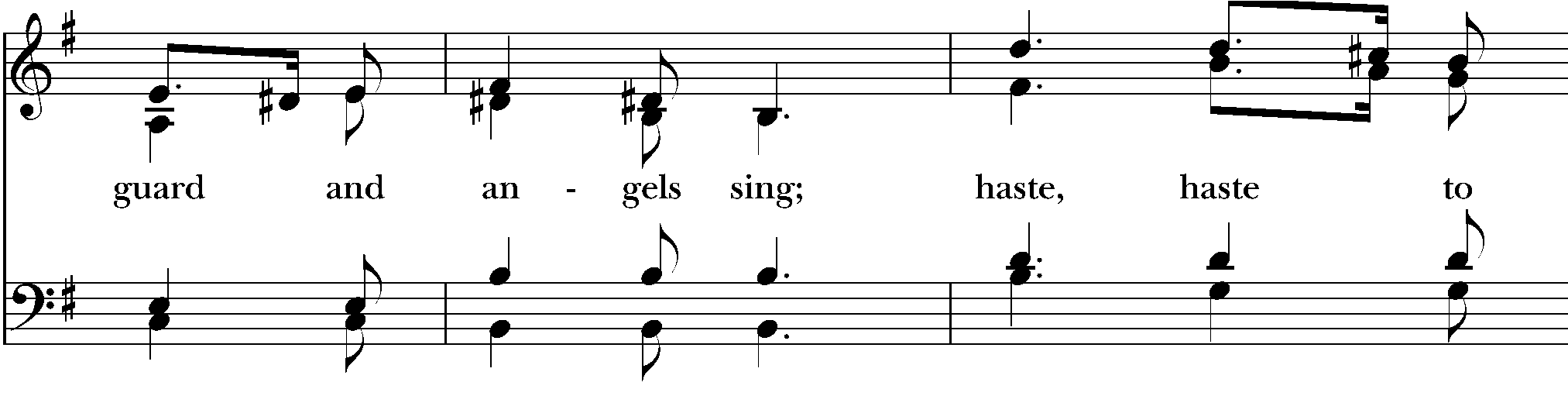 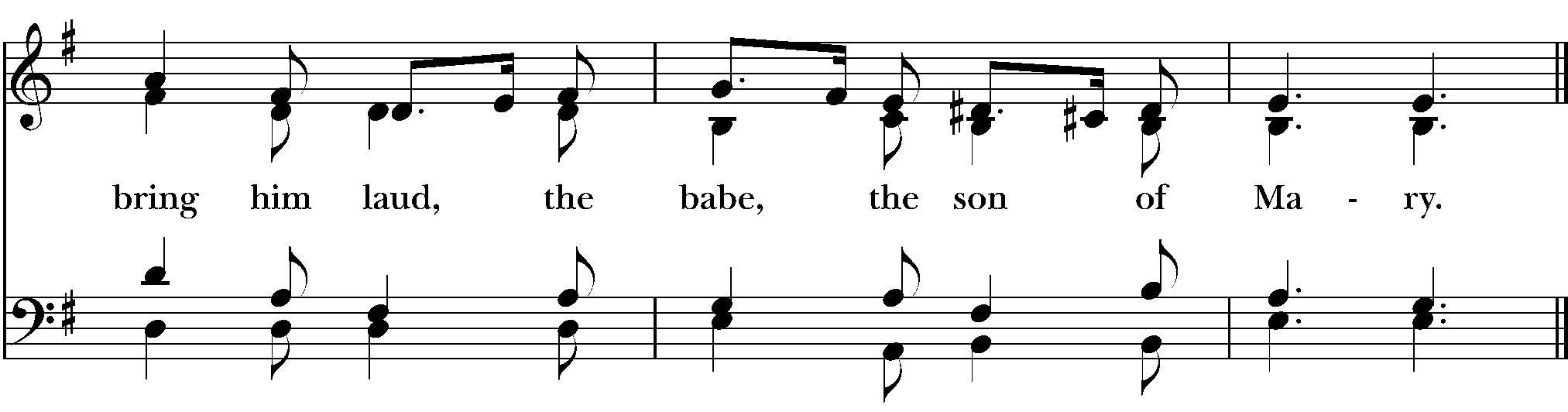 Ninth Reading: John 1:1-18 			Reader the Rev. Rebecca MorehouseThe reading may be announced:A reading from John. 1In the beginning was the Word, and the Word was with God, and the Word was God. 2He was in the beginning with God. 3All things came into being through him, and without him not one thing came into being. What has come into being 4in him was life, and the life was the light of all people. 5The light shines in the darkness, and the darkness did not overcome it.
6There was a man sent from God, whose name was John. 7He came as a witness to testify to the light, so that all might believe through him. 8He himself was not the light, but he came to testify to the light. 9The true light, which enlightens everyone, was coming into the world.
10He was in the world, and the world came into being through him; yet the world did not know him. 11He came to what was his own, and his own people did not accept him. 12But to all who received him, who believed in his name, he gave power to become children of God, 13who were born, not of blood or of the will of the flesh or of the will of man, but of God.
14And the Word became flesh and lived among us, and we have seen his glory, the glory as of a father's only son, full of grace and truth. 15(John testified to him and cried out, "This was he of whom I said, 'He who comes after me ranks ahead of me because he was before me.'") 16From his fullness we have all received, grace upon grace. 17The law indeed was given through Moses; grace and truth came through Jesus Christ. 18No one has ever seen God. It is God the only Son, who is close to the Father's heart, who has made him known.Hymn O come, all ye faithful (Adeste fideles) (H 83)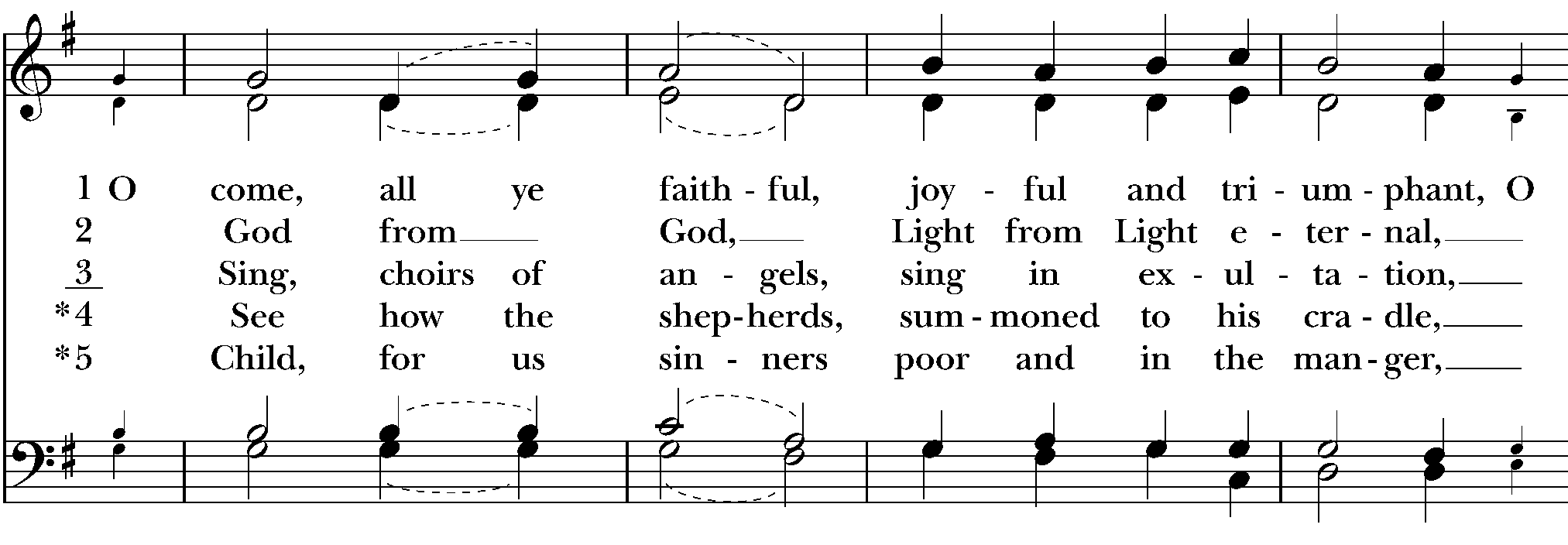 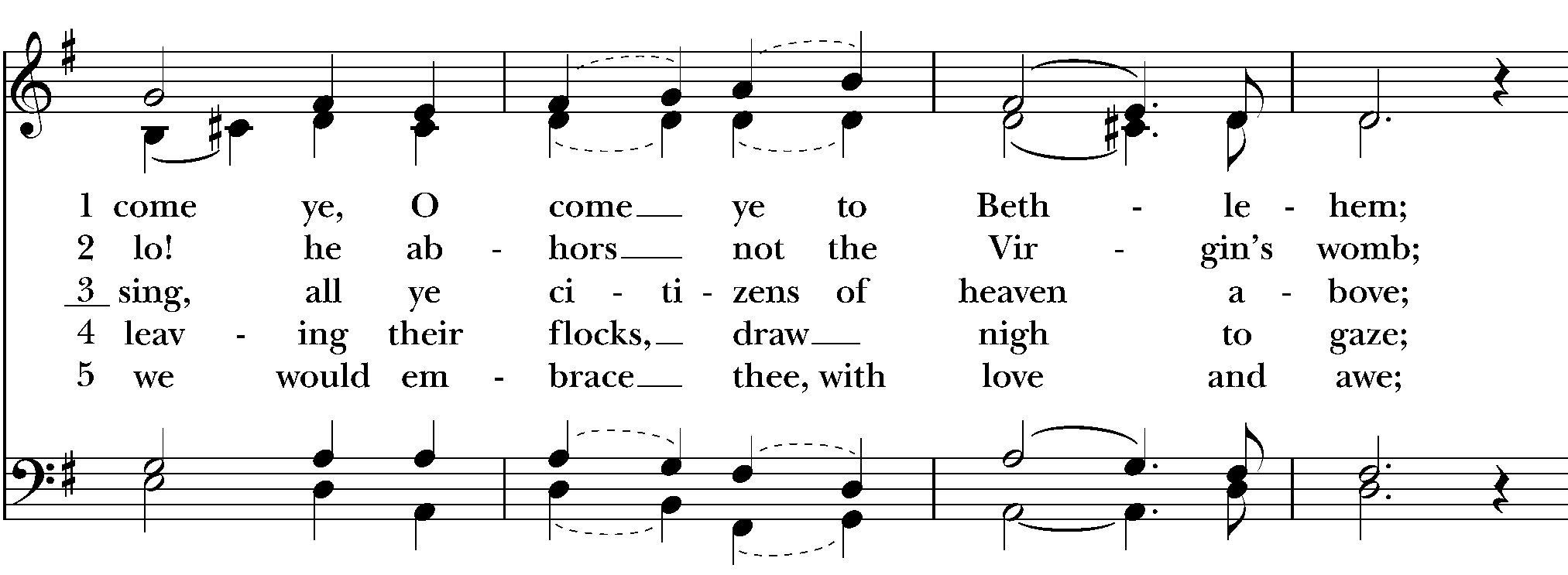 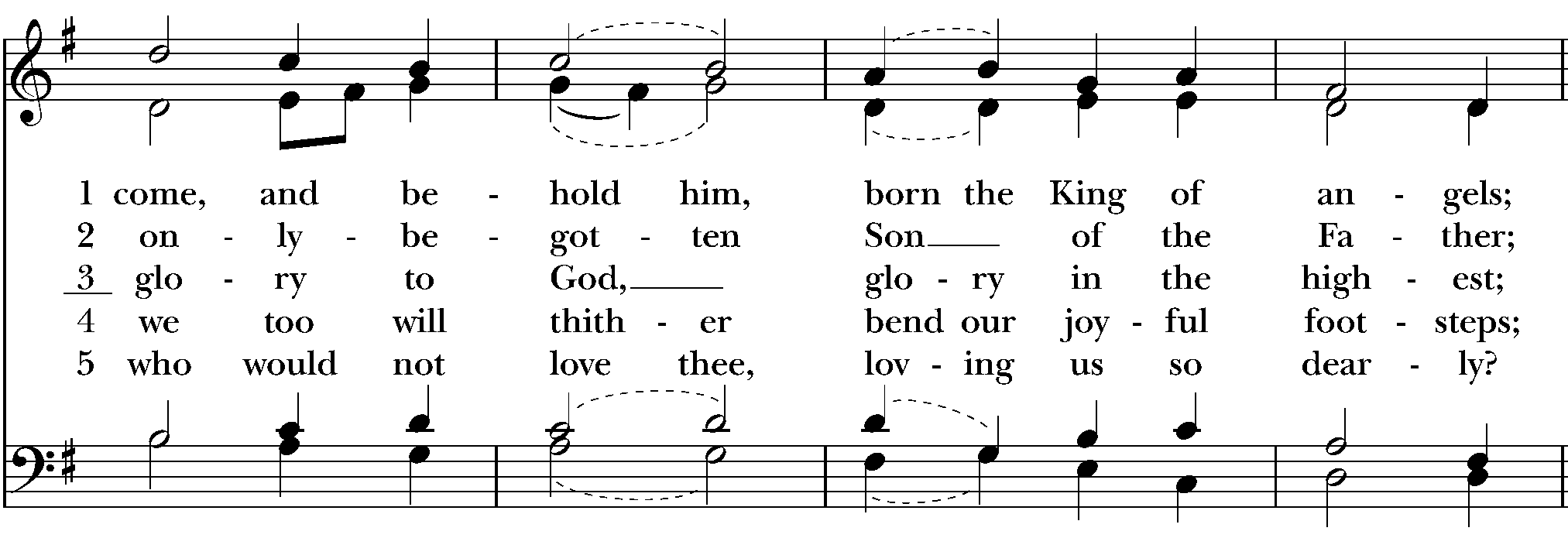 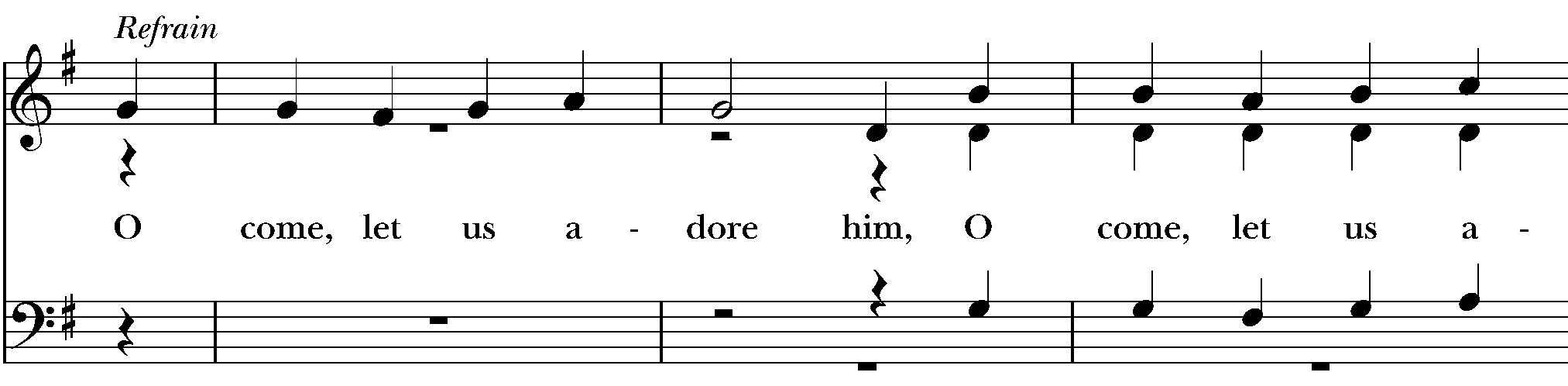 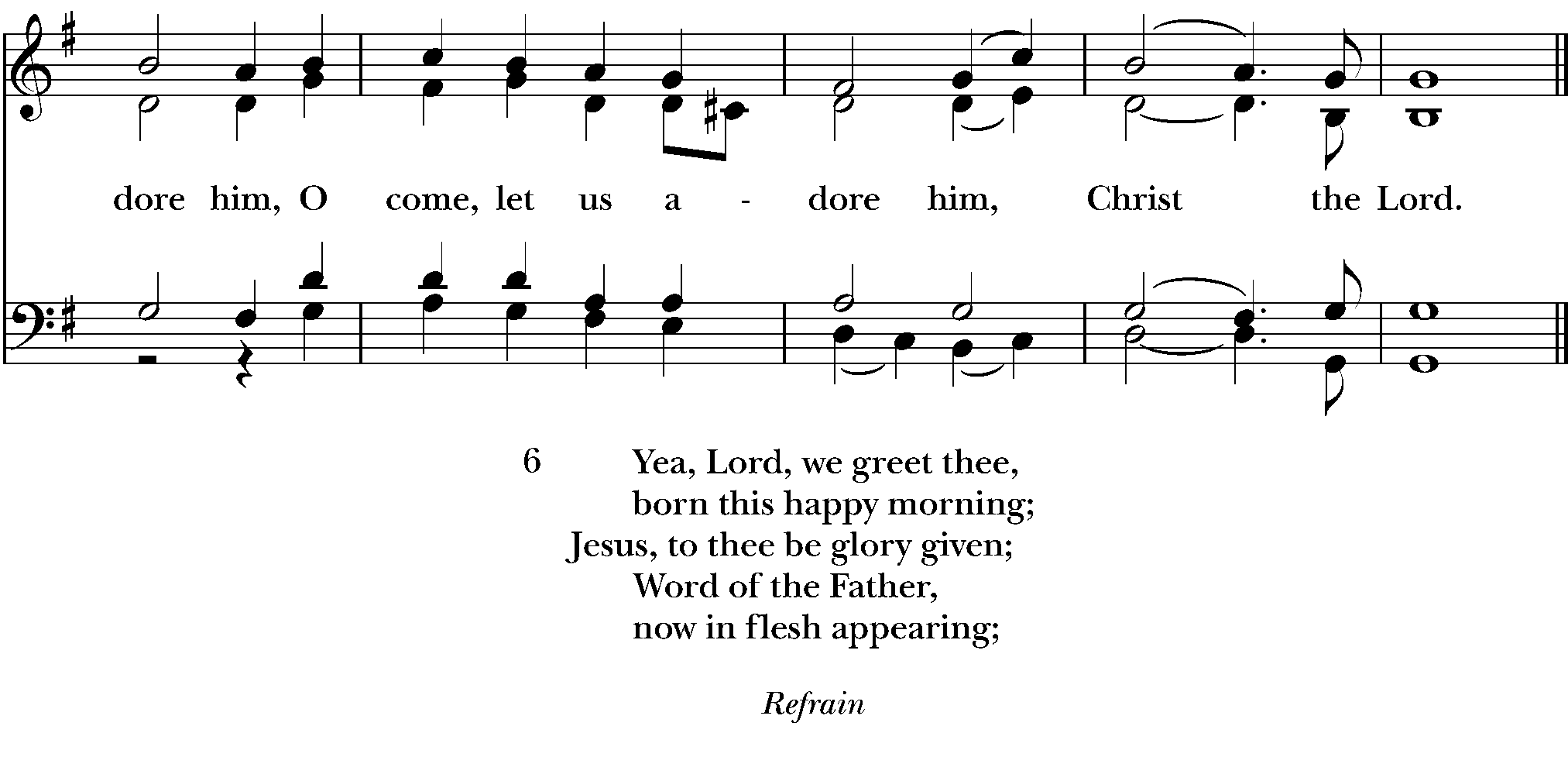 Collect Officiant Almighty God, who wonderfully created us in your own image and yet more wonderfully restored us through your Son Jesus Christ: grant that, as he came to share in our humanity, so we may share the life of his divinity; who is alive and reigns with you and the Holy Spirit, one God, now and for ever. Amen.Hymn Joy to the world! the Lord is come (Antioch) (H 100)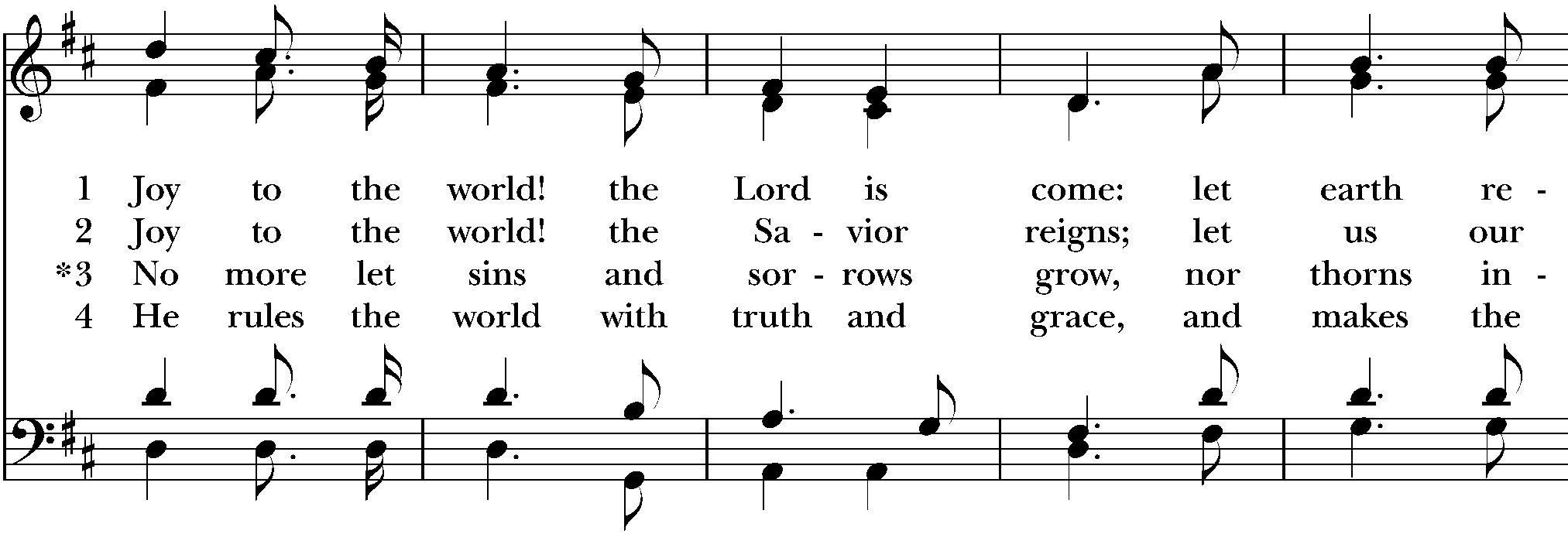 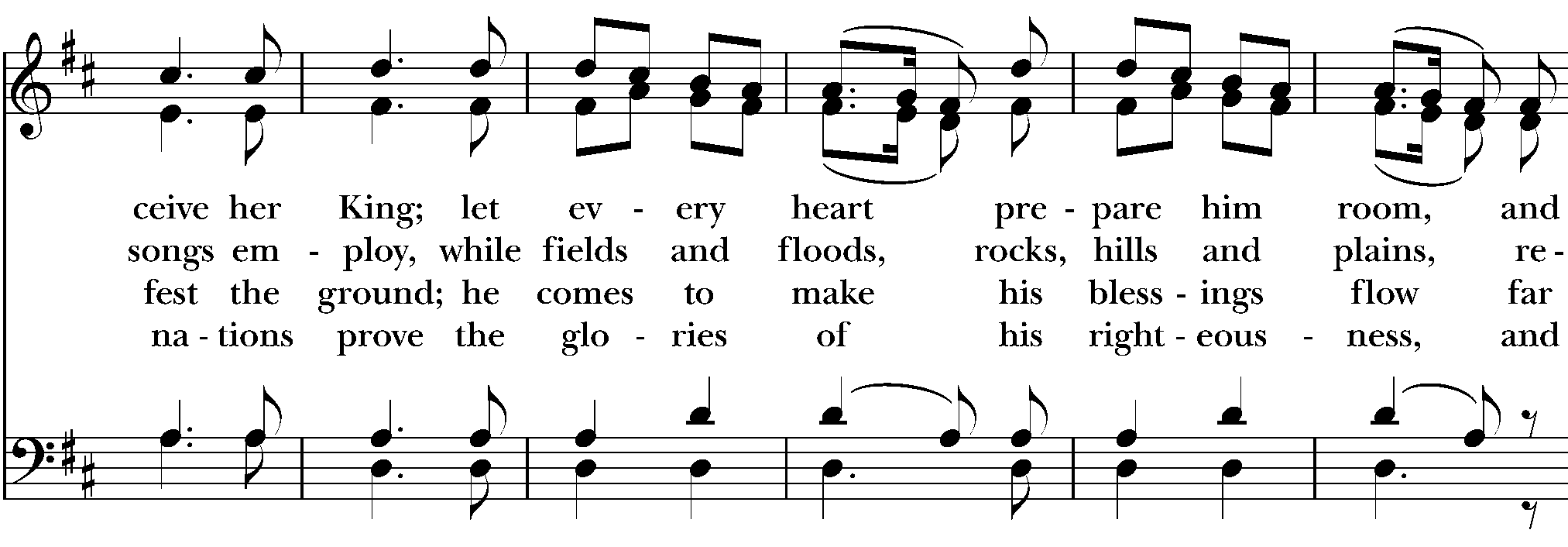 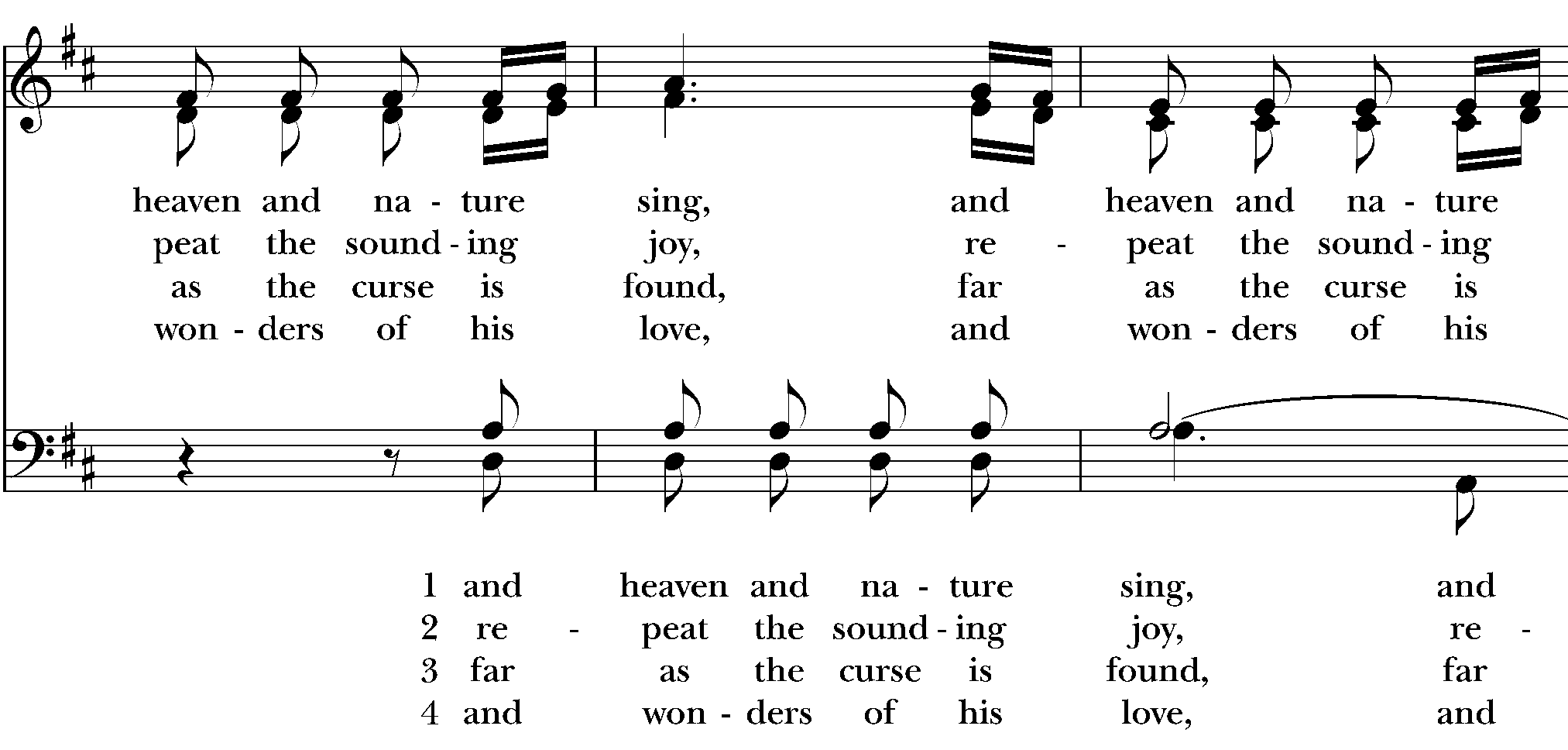 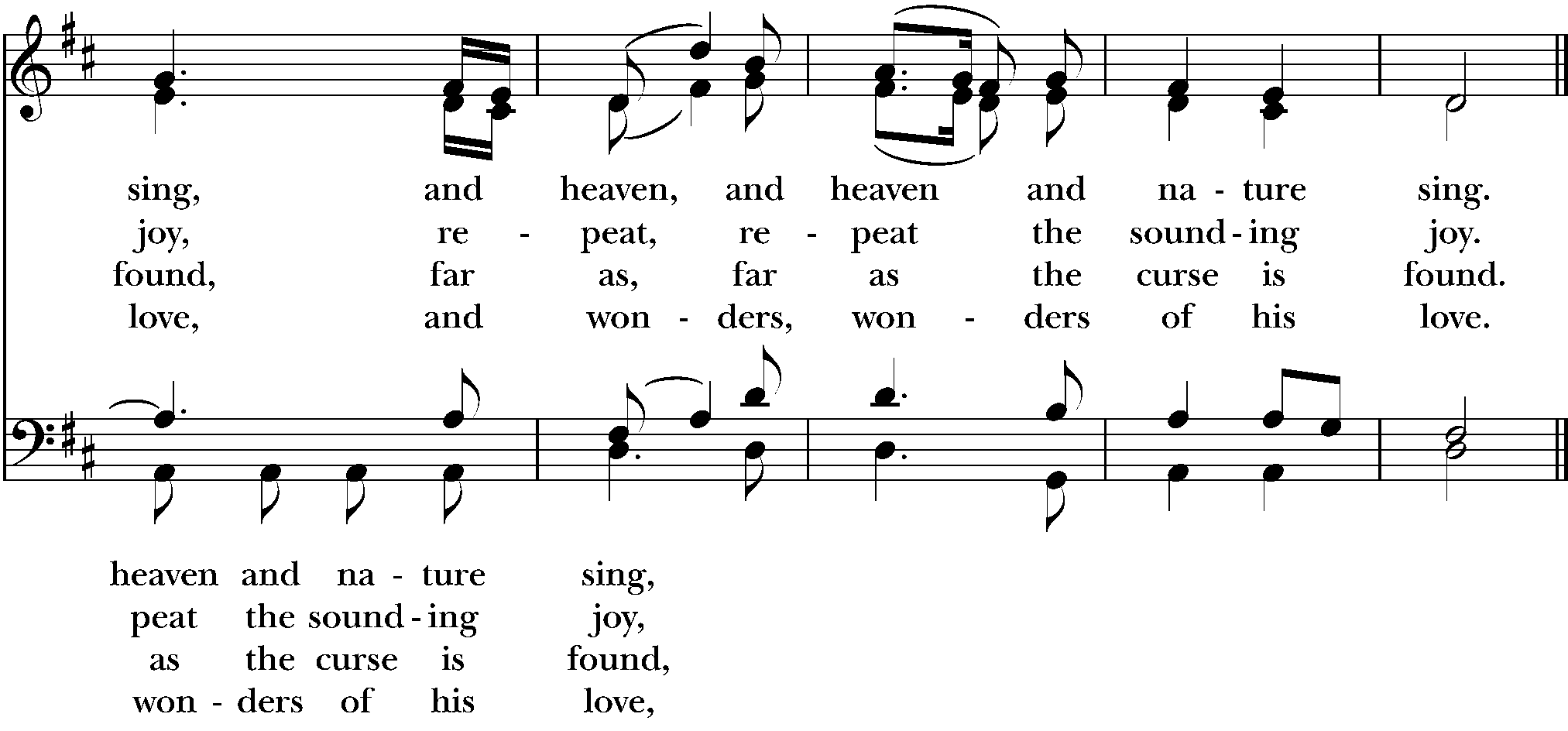 From riteplanning.com.  Copyright © 2020 Church Publishing Inc. All rights reserved.ReaderHere ends the Lesson.ReaderHere ends the Lesson.ReaderHere ends the Lesson.ReaderHere ends the Lesson.ReaderHere ends the Lesson.ReaderHere ends the Lesson.ReaderHere ends the Lesson.ReaderHere ends the Lesson.ReaderHere ends the Lesson.